МИНИСТЕРСТВО СТРОИТЕЛЬСТВА И ЖИЛИЩНОЙ ПОЛИТИКИ КАМЧАТСКОГО КРАЯПРИКАЗг. Петропавловск-Камчатский Об утверждении Административного регламентаМинистерства строительства и жилищной политики Камчатского края по предоставлению государственной услуги 
«Включение граждан, выезжающих из районов Крайнего Севера и приравненных к ним местностей, в состав участников комплекса процессных мероприятий «Выполнение государственных обязательств по обеспечению жильем отдельных категорий граждан» государственной программы Российской Федерации Обеспечение доступным и комфортным жильем и коммунальными услугами граждан Российской Федерации»»В соответствии с Федеральным законом от 25.10.2002 № 125-ФЗ «О жилищных субсидиях гражданам, выезжающим из районов Крайнего Севера и приравненных к ним местностей», постановлением Правительства Российской Федерации от 21.03.2006 № 153 «Об утверждении Правил выпуска и реализации государственных жилищных сертификатов в рамках реализации ведомственной целевой программы «Оказание государственной поддержки гражданам в обеспечении жильем и оплате жилищно-коммунальных услуг» государственной программы Российской Федерации «Обеспечение доступным и комфортным жильем и коммунальными услугами граждан Российской Федерации», постановлением Правительства Российской Федерации от 30.12.2017 № 1710 «Об утверждении государственной программы Российской Федерации «Обеспечение доступным и комфортным жильем и коммунальными услугами граждан Российской Федерации»Утвердить прилагаемый Административный регламент Министерства строительства и жилищной политики Камчатского края по предоставлению государственной услуги «Включение граждан, выезжающих из районов Крайнего Севера и приравненных к ним местностей, в состав участников комплекса процессных мероприятий «Выполнение государственных обязательств по обеспечению жильем отдельных категорий граждан» государственной программы Российской Федерации Обеспечение доступным и комфортным жильем и коммунальными услугами граждан Российской Федерации»».Признать утратившими силу:Приказ Министерства строительства и жилищной политики Камчатского края от 28.01.2021 № 32.32/3 "Об утверждении Административного регламента предоставления Министерством строительства и жилищной политики Камчатского края государственной услуги по включению граждан, выезжающих из районов Крайнего Севера и приравненных к ним местностей, в состав участников комплекса процессных мероприятий "Выполнение государственных обязательств по обеспечению жильем отдельных категорий граждан" государственной программы Российской Федерации "Обеспечение доступным и комфортным жильем и коммунальными услугами граждан Российской Федерации";приказ Министерства строительства и жилищной политики Камчатского края от 12.03.2021 № 32.32/9 "О внесении изменений в Приказ Министерства строительства Камчатского края от 28.01.2021 № 32.32/3 "Об утверждении Административного регламента предоставления Министерством строительства и жилищной политики Камчатского края государственной услуги по включению граждан, выезжающих из районов Крайнего Севера и приравненных к ним местностей, в состав участников ведомственной целевой программы "Оказание государственной поддержки гражданам в обеспечении жильем и оплате жилищно-коммунальных услуг" государственной программы Российской Федерации "Обеспечение доступным и комфортным жильем и коммунальными услугами граждан Российской Федерации";Приказ Министерства строительства и жилищной политики Камчатского края от 10.02.2023 № 2-Н "О внесении изменений в Приказ Министерства строительства и жилищной политики Камчатского края от 28.01.2021 № 32.32/3 "Об утверждении Административного регламента предоставления Министерством строительства и жилищной политики Камчатского края государственной услуги по включению граждан, выезжающих из районов Крайнего Севера и приравненных к ним местностей, в состав участников ведомственной целевой программы "Оказание государственной поддержки гражданам в обеспечении жильем и оплате жилищно-коммунальных услуг" государственной программы Российской Федерации "Обеспечение доступным и комфортным жильем и коммунальными услугами граждан Российской Федерации".Утвержден приказом Министерство строительства и жилищной политики Камчатского края от DATEDOUBLEACTIVATED № DOCNUMBERАдминистративный регламентМинистерства строительства и жилищной политики Камчатского края
по предоставлению государственной услуги «Включение граждан, выезжающих из районов Крайнего Севера и приравненных к ним местностей, в состав участников комплекса процессных мероприятий «Выполнение государственных обязательств по обеспечению жильем отдельных категорий граждан» государственной программы Российской Федерации Обеспечение доступным и комфортным жильем и коммунальными услугами граждан Российской Федерации»»I. Общие положенияНастоящий Административный регламент устанавливает порядок и стандарт предоставления государственной услуги «Включение граждан, выезжающих из районов Крайнего Севера и приравненных к ним местностей, в состав участников комплекса процессных мероприятий «Выполнение государственных обязательств по обеспечению жильем отдельных категорий граждан» государственной программы Российской Федерации Обеспечение доступным и комфортным жильем и коммунальными услугами граждан Российской Федерации»» (далее – Услуга).Услуга предоставляется гражданам Российской Федерации, состоящим на учете граждан, имеющих право на получение социальной выплаты для приобретения жилья в связи с переселением из районов Крайнего Севера и приравненных к ним местностей (далее – заявители), указанным в таблице 1 приложения № 1 к настоящему Административному регламенту.Услуга должна быть предоставлена заявителю в соответствии с вариантом предоставления Услуги (далее – вариант).Вариант определяется в соответствии с таблицей 2 приложения № 1 к настоящему Административному регламенту исходя из общих признаков заявителя, а также из результата предоставления Услуги, за предоставлением которой обратился указанный заявитель.Признаки заявителя определяются путем профилирования, осуществляемого в соответствии с настоящим Административным регламентом.Информация о порядке предоставления Услуги размещается в федеральной государственной информационной системе «Единый портал государственных и муниципальных услуг (функций)» (далее – Единый портал).II. Стандарт предоставления УслугиНаименование УслугиВключение граждан, выезжающих из районов Крайнего Севера и приравненных к ним местностей, в состав участников комплекса процессных мероприятий «Выполнение государственных обязательств по обеспечению жильем отдельных категорий граждан» государственной программы Российской Федерации Обеспечение доступным и комфортным жильем и коммунальными услугами граждан Российской Федерации».Наименование органа, предоставляющего УслугуУслуга предоставляется Министерством строительства и жилищной политики Камчатского края (далее – Орган власти).Возможность получения Услуги в многофункциональном центре предоставления государственных и муниципальных услуг не предусмотрена.Результат предоставления УслугиПри обращении заявителя за включением граждан, выезжающих из районов Крайнего Севера и приравненных к ним местностей, в состав участников комплекса процессных мероприятий по обеспечению жильем отдельных категорий граждан результатами предоставления Услуги являются:уведомление о предоставлении Услуги (письмо);отказ в предоставлении услуги (письмо).Формирование реестровой записи в качестве результата предоставления Услуги не предусмотрено.Документом, содержащим решение о предоставлении Услуги, является Письмо об отказе в предоставлении государственной услуги. В состав реквизитов документа входят наименование Органа власти, регистрационный номер и дата письма, ФИО заявителя, адрес места жительства заявителя, подпись руководителя, принятое решение.При обращении заявителя за исправлением допущенных опечаток и (или) ошибок в выданном результате предоставления Услуги результатами предоставления Услуги являются:документ, выданный в результате предоставления Услуги, с исправленными ошибками и (или) опечатками (электронный документ, подписанный усиленной квалифицированной электронной подписью);уведомление об отказе в исправлении опечаток и (или) ошибок (оригинал документа, электронный документ, подписанный усиленной квалифицированной электронной подписью).Формирование реестровой записи в качестве результата предоставления Услуги не предусмотрено.Документ, содержащий решение о предоставлении Услуги, настоящим Административным регламентом не предусмотрен. Результаты предоставления Услуги могут быть получены посредством Регионального портала, посредством почтовой связи с уведомлением о вручении, по электронной почте, при личном обращении в Органе власти.Срок предоставления УслугиМаксимальный срок предоставления Услуги составляет 30 рабочих дней со дня регистрации заявления о предоставлении Услуги (далее – заявление) и документов, необходимых для предоставления Услуги.Срок предоставления Услуги определяется для каждого варианта и приведен в их описании, содержащемся в разделе III настоящего Административного регламента.Правовые основания для предоставления УслугиПеречень нормативных правовых актов, регулирующих предоставление Услуги, информация о порядке досудебного (внесудебного) обжалования решений и действий (бездействия) Органа власти, а также о должностных лицах, государственных служащих, работниках Органа власти размещены на официальном сайте Органа власти в информационно-телекоммуникационной сети «Интернет» (далее – сеть «Интернет»), а также на Едином портале.Исчерпывающий перечень документов, необходимых для предоставления УслугиИсчерпывающий перечень документов, необходимых в соответствии с законодательными или иными нормативными правовыми актами для предоставления Услуги, которые заявитель должен представить самостоятельно:документы о регистрации по месту жительства и месту пребывания гражданина Российской Федерации в пределах Российской Федерации (при подаче заявления посредством Регионального портала: электронный документ; в Орган власти при личном обращении: оригинал или дубликат документа; путем направления почтового отправления: копия документа, заверенная в порядке, установленном законодательством Российской Федерации):паспорт гражданина Российской Федерации;выписка из домовой книги по месту жительства или по месту пребывания;документы, удостоверяющие личность членов семьи заявителя (при подаче заявления в Орган власти при личном обращении: оригинал или дубликат документа; путем направления почтового отправления: копия документа, заверенная в порядке, установленном законодательством Российской Федерации; посредством Регионального портала: электронный документ):паспорт гражданина Российской Федерации;свидетельство о рождении;документы, удостоверяющие полномочия уполномоченного представителя, – доверенность, выданная в порядке, установленном Гражданским кодексом Российской Федерации (при подаче заявления путем направления почтового отправления: копия документа, заверенная в порядке, установленном законодательством Российской Федерации; посредством Регионального портала: электронный документ; в Орган власти при личном обращении: оригинал или дубликат документа);документ, подтверждающий полномочия представителя заявителя, – доверенность, подтверждающая полномочия представителя заявителя (при подаче заявления по электронной почте: электронный документ; почтовым отправлением: копия документа, заверенная в порядке, установленном законодательством Российской Федерации; в Орган власти при личном обращении: оригинал, копия документа, заверенная в порядке, установленном законодательством Российской Федерации; посредством Регионального портала: электронный документ).Исчерпывающий перечень документов, необходимых в соответствии с законодательными или иными нормативными правовыми актами для предоставления Услуги, которые заявитель вправе представить по собственной инициативе:документы, удостоверяющие личность заявителя (при подаче заявления путем направления почтового отправления: копия документа, заверенная в порядке, установленном законодательством Российской Федерации; в Орган власти при личном обращении: оригинал или дубликат документа; посредством Регионального портала: электронный документ):паспорт гражданина Российской Федерации;иной документ, удостоверяющий личность заявителя;документы, подтверждающие сведения, – пенсионное удостоверение (при подаче заявления посредством Регионального портала: электронный документ; в Орган власти при личном обращении: оригинал или дубликат документа; путем направления почтового отправления: копия документа, заверенная в порядке, установленном законодательством Российской Федерации);документы, подтверждающие трудовую деятельность и трудовой стаж заявителя (при подаче заявления в Орган власти при личном обращении: оригинал или дубликат документа; путем направления почтового отправления: копия документа, заверенная в порядке, установленном законодательством Российской Федерации; посредством Регионального портала: электронный документ):справка о регистрации в качестве безработного;документ о периодах работы в районах Крайнего Севера и приравненных к ним местностях. Представление заявителем документов, предусмотренных в настоящем подразделе, а также заявления осуществляется посредством Регионального портала, путем направления почтового отправления, в Орган власти при личном обращении, почтовым отправлением, по электронной почте.Исчерпывающий перечень оснований для отказа
в приеме заявления и документов, необходимых для предоставления УслугиОрган власти отказывает заявителю в приеме заявления и документов при наличии следующих оснований:документы, подтверждающие сведения, не представлены;полномочия представителя заявителя не подтверждены;в документе имеются записи, исполненные карандашом, подчистки, приписки, зачеркнутые слова или неоговоренные исправления;личность лица, в отношении которого подано заявление о предоставлении Услуги, не подтверждена;отсутствие документов, необходимых для предоставления услуги;документ содержит недостоверные сведения;документы, необходимые для предоставления Услуги, не представлены.Исчерпывающий перечень оснований для приостановления предоставления Услуги или отказа в предоставлении УслугиОснования для приостановления предоставления Услуги законодательством Российской Федерации не предусмотрены.Орган власти отказывает заявителю в предоставлении Услуги при наличии следующих оснований:отсутствие права на получение государственной услуги;установление факта наличия в заявлении и (или) представленных документах недостоверной и (или) неполной информации;заявитель не относится к категории лиц,  имеющих в соответствии с законодательством  Российской Федерации право на получение Услуги.Размер платы, взимаемой с заявителя 
при предоставлении Услуги, и способы ее взиманияВзимание государственной пошлины или иной платы за предоставление Услуги законодательством Российской Федерации не предусмотрено.Максимальный срок ожидания в очереди при подаче заявителем заявления и при получении результата предоставления УслугиМаксимальный срок ожидания в очереди при подаче заявления составляет 15 минут. Максимальный срок ожидания в очереди при получении результата Услуги составляет 15 минут.Срок регистрации заявленияСрок регистрации заявления и документов, необходимых для предоставления Услуги, составляет со дня подачи заявления и документов, необходимых для предоставления Услуги:посредством почтового отправления – 1 рабочий день; в Органе власти – 1 рабочий день; посредством Регионального портала – 1 рабочий день.Требования к помещениям, в которых предоставляется УслугаПомещения, в которых предоставляется Услуга, должны соответствовать следующим требованиям:в целях обеспечения доступности Услуги для инвалидов обеспечиваются условия для беспрепятственного доступа к объекту (зданию, помещению), в котором предоставляется Услуга, а также для беспрепятственного пользования транспортом, средствами связи и информации;информационные стенды, столы (стойки) для письма размещаются в местах, обеспечивающих свободный доступ к ним лицам, имеющим ограничения к передвижению, в том числе инвалидам, использующим кресла-коляски;места для заполнения запросов оборудуются стульями, столами (стойками), бланками заявлений, письменными принадлежностями;обеспечено наличие телефона;обеспечивается возможность копирования документов;в местах для заполнения документов должен обеспечиваться доступ к нормативным правовым актам, регулирующим предоставление Услуги.Показатели доступности и качества УслугиК показателям доступности предоставления Услуги относятся: возможность выбора заявителем способа обращения за предоставлением Услуги; доступность обращения за предоставлением Услуги, в том числе для маломобильных групп населения; степень информированности заявителей (представителей) о порядке предоставления государственной услуги (доступность информации о государственной услуге, возможность выбора способа получения информации); соблюдение сроков предоставления государственной услуги и сроков выполнения административных процедур при предоставлении государственной услуги; возможность досудебного (внесудебного) рассмотрения жалоб в процессе предоставления Услуги.К показателям качества предоставления Услуги относятся:доля обоснованных жалоб заявителей на действия (бездействие) должностных лиц;отсутствие заявлений об оспаривании решений, действий (бездействия) Органа власти, его должностных лиц, принимаемых (совершенных) при предоставлении Услуги, по итогам рассмотрения которых вынесены решения об удовлетворении (частичном удовлетворении) требований заявителей;отсутствие заявлений об оспаривании решений, действий (бездействия) территориального органа Органа власти, его должностных лиц, принимаемых (совершенных) при предоставлении Услуги, по итогам рассмотрения которых вынесены решения об удовлетворении требований заявителей;удовлетворенность заявителей качеством оказания Услуги;полнота, актуальность и доступность информации о порядке предоставления Услуги.Иные требования к предоставлению УслугиУслуги, которые являются необходимыми и обязательными для предоставления Услуги, законодательством Российской Федерации не предусмотрены.Информационная система, используемая для предоставления Услуги, – федеральная государственная информационная система «Единая система межведомственного электронного взаимодействия».III. Состав, последовательность и сроки выполнения административных процедурПеречень вариантов предоставления УслугиПри обращении заявителя за включением граждан, выезжающих из районов Крайнего Севера и приравненных к ним местностей, в состав участников комплекса процессных мероприятий по обеспечению жильем отдельных категорий граждан Услуга предоставляется в соответствии со следующими вариантами:граждане Российской Федерации, состоящие на учете граждан, имеющих право на получение социальной выплаты для приобретения жилья в связи с переселением из районов Крайнего Севера и приравненных к ним местностей, уполномоченный представитель, пенсионер, имеет право на дополнительную площадь жилого помещения;граждане Российской Федерации, состоящие на учете граждан, имеющих право на получение социальной выплаты для приобретения жилья в связи с переселением из районов Крайнего Севера и приравненных к ним местностей, уполномоченный представитель, пенсионер, является инвалидом I или II группы или инвалидом с детства;граждане Российской Федерации, состоящие на учете граждан, имеющих право на получение социальной выплаты для приобретения жилья в связи с переселением из районов Крайнего Севера и приравненных к ним местностей, уполномоченный представитель, пенсионер, безработный;граждане Российской Федерации, состоящие на учете граждан, имеющих право на получение социальной выплаты для приобретения жилья в связи с переселением из районов Крайнего Севера и приравненных к ним местностей, уполномоченный представитель, заявитель не достиг пенсионного возраста, имеет право на дополнительную площадь жилого помещения;граждане Российской Федерации, состоящие на учете граждан, имеющих право на получение социальной выплаты для приобретения жилья в связи с переселением из районов Крайнего Севера и приравненных к ним местностей, уполномоченный представитель, заявитель не достиг пенсионного возраста, является инвалидом I или II группы или инвалидом с детства;граждане Российской Федерации, состоящие на учете граждан, имеющих право на получение социальной выплаты для приобретения жилья в связи с переселением из районов Крайнего Севера и приравненных к ним местностей, уполномоченный представитель, заявитель не достиг пенсионного возраста, безработный;граждане Российской Федерации, состоящие на учете граждан, имеющих право на получение социальной выплаты для приобретения жилья в связи с переселением из районов Крайнего Севера и приравненных к ним местностей, обратился лично, пенсионер, имеет право на дополнительную площадь жилого помещения;граждане Российской Федерации, состоящие на учете граждан, имеющих право на получение социальной выплаты для приобретения жилья в связи с переселением из районов Крайнего Севера и приравненных к ним местностей, обратился лично, пенсионер, является инвалидом I или II группы или инвалидом с детства;граждане Российской Федерации, состоящие на учете граждан, имеющих право на получение социальной выплаты для приобретения жилья в связи с переселением из районов Крайнего Севера и приравненных к ним местностей, обратился лично, пенсионер, безработный;граждане Российской Федерации, состоящие на учете граждан, имеющих право на получение социальной выплаты для приобретения жилья в связи с переселением из районов Крайнего Севера и приравненных к ним местностей, обратился лично, заявитель не достиг пенсионного возраста, имеет право на дополнительную площадь жилого помещения;граждане Российской Федерации, состоящие на учете граждан, имеющих право на получение социальной выплаты для приобретения жилья в связи с переселением из районов Крайнего Севера и приравненных к ним местностей, обратился лично, заявитель не достиг пенсионного возраста, является инвалидом I или II группы или инвалидом с детства;граждане Российской Федерации, состоящие на учете граждан, имеющих право на получение социальной выплаты для приобретения жилья в связи с переселением из районов Крайнего Севера и приравненных к ним местностей, обратился лично, заявитель не достиг пенсионного возраста, безработный.При обращении заявителя за исправлением допущенных опечаток и (или) ошибок в выданном результате предоставления Услуги Услуга предоставляется в соответствии со следующими вариантами:граждане Российской Федерации, состоящие на учете граждан, имеющих право на получение социальной выплаты для приобретения жилья в связи с переселением из районов Крайнего Севера и приравненных к ним местностей, обратились лично;граждане Российской Федерации, состоящие на учете граждан, имеющих право на получение социальной выплаты для приобретения жилья в связи с переселением из районов Крайнего Севера и приравненных к ним местностей, обратились через уполномоченного представителя.Возможность оставления заявления без рассмотрения не предусмотрена. Профилирование заявителяВариант определяется путем анкетирования заявителя, в процессе которого устанавливается результат Услуги, за предоставлением которого он обратился, а также признаки заявителя. Вопросы, направленные на определение признаков заявителя, приведены в таблице 2 приложения № 1 к настоящему Административному регламенту.Профилирование осуществляется:в Органе власти;посредством Регионального портала.По результатам получения ответов от заявителя на вопросы анкетирования определяется полный перечень комбинаций значений признаков в соответствии с настоящим Административным регламентом, каждая из которых соответствует одному варианту.Описания вариантов, приведенные в настоящем разделе, размещаются Органом власти в общедоступном для ознакомления месте.Максимальный срок предоставления варианта Услуги составляет 30 рабочих дней со дня регистрации заявления и документов, необходимых для предоставления Услуги.Результатом предоставления варианта Услуги являются:уведомление о предоставлении Услуги (письмо);отказ в предоставлении услуги (письмо).Формирование реестровой записи в качестве результата предоставления Услуги не предусмотрено.Документом, содержащим решение о предоставлении Услуги, является Письмо об отказе в предоставлении государственной услуги. В состав реквизитов документа входят наименование Органа власти, регистрационный номер и дата письма, ФИО заявителя, адрес места жительства заявителя, подпись руководителя, принятое решение.Орган власти отказывает заявителю в предоставлении Услуги при наличии следующих оснований:отсутствие права на получение государственной услуги;установление факта наличия в заявлении и (или) представленных документах недостоверной и (или) неполной информации;заявитель не относится к категории лиц,  имеющих в соответствии с законодательством  Российской Федерации право на получение Услуги.Административные процедуры, осуществляемые при предоставлении Услуги в соответствии с настоящим вариантом:прием заявления и документов и (или) информации, необходимых для предоставления Услуги;межведомственное информационное взаимодействие;принятие решения о предоставлении (об отказе в предоставлении) Услуги;предоставление результата Услуги. В настоящем варианте предоставления Услуги не приведена административная процедура: приостановление предоставления Услуги, поскольку она не предусмотрена законодательством Российской Федерации.Прием заявления и документов и (или) информации, необходимых для предоставления УслугиПредставление заявителем документов и заявления в соответствии с формой, предусмотренной в приложении № 3 к настоящему Административному регламенту, осуществляется посредством Регионального портала, путем направления почтового отправления, в Орган власти при личном обращении.Исчерпывающий перечень документов, необходимых в соответствии с законодательными или иными нормативными правовыми актами для предоставления Услуги, которые заявитель должен представить самостоятельно:документы о регистрации по месту жительства и месту пребывания гражданина Российской Федерации в пределах Российской Федерации (при подаче заявления посредством Регионального портала: электронный документ; в Орган власти при личном обращении: оригинал или дубликат документа; путем направления почтового отправления: копия документа, заверенная в порядке, установленном законодательством Российской Федерации) (один из документов по выбору заявителя):паспорт гражданина Российской Федерации;выписка из домовой книги по месту жительства или по месту пребывания;документы, удостоверяющие личность членов семьи заявителя (при подаче заявления в Орган власти при личном обращении: оригинал или дубликат документа; путем направления почтового отправления: копия документа, заверенная в порядке, установленном законодательством Российской Федерации; посредством Регионального портала: электронный документ) (несколько документов по выбору заявителя):паспорт гражданина Российской Федерации;свидетельство о рождении;документы, удостоверяющие полномочия уполномоченного представителя, – доверенность, выданная в порядке, установленном Гражданским кодексом Российской Федерации (при подаче заявления путем направления почтового отправления: копия документа, заверенная в порядке, установленном законодательством Российской Федерации; посредством Регионального портала: электронный документ; в Орган власти при личном обращении: оригинал или дубликат документа).Исчерпывающий перечень документов, необходимых в соответствии с законодательными или иными нормативными правовыми актами для предоставления Услуги, которые заявитель вправе представить по собственной инициативе:документы, удостоверяющие личность заявителя (при подаче заявления путем направления почтового отправления: копия документа, заверенная в порядке, установленном законодательством Российской Федерации; в Орган власти при личном обращении: оригинал или дубликат документа; посредством Регионального портала: электронный документ) (один из документов по выбору заявителя):паспорт гражданина Российской Федерации;иной документ, удостоверяющий личность заявителя;документы, подтверждающие сведения, – пенсионное удостоверение (при подаче заявления посредством Регионального портала: электронный документ; в Орган власти при личном обращении: оригинал или дубликат документа; путем направления почтового отправления: копия документа, заверенная в порядке, установленном законодательством Российской Федерации). Способами установления личности (идентификации) заявителя при взаимодействии с заявителями являются: посредством Регионального портала – посредством Единой системы идентификации и аутентификации физических лиц с использованием биометрических персональных данных
; путем направления почтового отправления – установление личности не требуется; в Орган власти при личном обращении – документ, удостоверяющий личность.Орган власти отказывает заявителю в приеме заявления и документов при наличии следующих оснований:документы, подтверждающие сведения, не представлены;полномочия представителя заявителя не подтверждены;в документе имеются записи, исполненные карандашом, подчистки, приписки, зачеркнутые слова или неоговоренные исправления;личность лица, в отношении которого подано заявление о предоставлении Услуги, не подтверждена;отсутствие документов, необходимых для предоставления услуги;документ содержит недостоверные сведения;документы, необходимые для предоставления Услуги, не представлены.Услуга не предусматривает возможности приема заявления и документов, необходимых для предоставления варианта Услуги, по выбору заявителя, независимо от его места жительства или места пребывания (для физических лиц, включая индивидуальных предпринимателей) либо места нахождения (для юридических лиц).Срок регистрации заявления и документов, необходимых для предоставления Услуги, составляет со дня подачи заявления и документов, необходимых для предоставления Услуги:посредством почтового отправления – 1 рабочий день; в Органе власти – 1 рабочий день; посредством Регионального портала – 1 рабочий день.Межведомственное информационное взаимодействие Для получения Услуги необходимо направление следующих межведомственных информационных запросов:межведомственный запрос «Проверка действительности паспорта». Поставщиком сведений является Министерство внутренних дел Российской Федерации.Основанием для направления запроса является заявление (запрос) заявителя.Запрос направляется в течение 1 рабочего дня с момента возникновения основания для его направления.Министерство внутренних дел Российской Федерации представляет запрашиваемые сведения в срок, не превышающий 48 часов с момента направления межведомственного запроса;межведомственный запрос «Проверка действительности регистрации по месту пребывания граждан РФ». Поставщиком сведений является Министерство внутренних дел Российской Федерации.Основанием для направления запроса является заявление (запрос) заявителя.Запрос направляется в течение 1 рабочего дня с момента возникновения основания для его направления.Министерство внутренних дел Российской Федерации представляет запрашиваемые сведения в срок, не превышающий 1 часа с момента направления межведомственного запроса;межведомственный запрос «Сведения о действительности регистрации по месту жительства граждан РФ». Поставщиком сведений является МИНИСТЕРСТВО ВНУТРЕННИХ ДЕЛ РОССИЙСКОЙ ФЕДЕРАЦИИ.Основанием для направления запроса является заявление (запрос) заявителя.Запрос направляется в течение 1 рабочего дня с момента возникновения основания для его направления.МИНИСТЕРСТВО ВНУТРЕННИХ ДЕЛ РОССИЙСКОЙ ФЕДЕРАЦИИ представляет запрашиваемые сведения в срок, не превышающий 48 часов с момента направления межведомственного запроса.Перечень направляемых в межведомственном информационном запросе сведений, а также в ответе на такой запрос (в том числе цели их использования) приведен в приложении № 2 к настоящему Административному регламенту.Принятие решения о предоставлении (об отказе в предоставлении) УслугиРешение о предоставлении Услуги принимается Органом власти при выполнении каждого из следующих критериев принятия решения:наличие права на получение государственной услуги;неустановление факта наличия в заявлении и (или) представленных документах недостоверной и (или) неполной информации;заявитель относится к категории лиц,  имеющих в соответствии с законодательством  Российской Федерации право на получение Услуги.Решение об отказе в предоставлении Услуги принимается при невыполнении указанных критериев.Принятие решения о предоставлении Услуги осуществляется в срок, не превышающий 21 рабочего дня со дня получения Органом власти всех сведений, необходимых для подтверждения критериев, предусмотренных настоящим вариантом предоставления Услуги, необходимых для принятия такого решения.Предоставление результата Услуги Способы получения результата предоставления Услуги:посредством почтовой связи с уведомлением о вручении, при личном обращении в Органе власти, по электронной почте, посредством Регионального портала – уведомление о предоставлении Услуги;посредством почтовой связи с уведомлением о вручении, при личном обращении в Органе власти, по электронной почте, посредством Регионального портала – отказ в предоставлении услуги.Предоставление результата Услуги осуществляется в срок, не превышающий 1 рабочего дня со дня принятия решения о предоставлении Услуги.Результат предоставления Услуги не может быть предоставлен по выбору заявителя независимо от его места жительства или места пребывания (для физических лиц, включая индивидуальных предпринимателей) либо места нахождения (для юридических лиц).Максимальный срок предоставления варианта Услуги составляет 30 рабочих дней со дня регистрации заявления и документов, необходимых для предоставления Услуги.Результатом предоставления варианта Услуги являются:уведомление о предоставлении Услуги (письмо);отказ в предоставлении услуги (письмо).Формирование реестровой записи в качестве результата предоставления Услуги не предусмотрено.Документом, содержащим решение о предоставлении Услуги, является Письмо об отказе в предоставлении государственной услуги. В состав реквизитов документа входят наименование Органа власти, регистрационный номер и дата письма, ФИО заявителя, адрес места жительства заявителя, подпись руководителя, принятое решение.Орган власти отказывает заявителю в предоставлении Услуги при наличии следующих оснований:отсутствие права на получение государственной услуги;установление факта наличия в заявлении и (или) представленных документах недостоверной и (или) неполной информации;заявитель не относится к категории лиц,  имеющих в соответствии с законодательством  Российской Федерации право на получение Услуги.Административные процедуры, осуществляемые при предоставлении Услуги в соответствии с настоящим вариантом:прием заявления и документов и (или) информации, необходимых для предоставления Услуги;межведомственное информационное взаимодействие;принятие решения о предоставлении (об отказе в предоставлении) Услуги;предоставление результата Услуги. В настоящем варианте предоставления Услуги не приведена административная процедура: приостановление предоставления Услуги, поскольку она не предусмотрена законодательством Российской Федерации.Прием заявления и документов и (или) информации, необходимых для предоставления УслугиПредставление заявителем документов и заявления в соответствии с формой, предусмотренной в приложении № 3 к настоящему Административному регламенту, осуществляется посредством Регионального портала, путем направления почтового отправления, в Орган власти при личном обращении.Исчерпывающий перечень документов, необходимых в соответствии с законодательными или иными нормативными правовыми актами для предоставления Услуги, которые заявитель должен представить самостоятельно:документы о регистрации по месту жительства и месту пребывания гражданина Российской Федерации в пределах Российской Федерации (при подаче заявления посредством Регионального портала: электронный документ; в Орган власти при личном обращении: оригинал или дубликат документа; путем направления почтового отправления: копия документа, заверенная в порядке, установленном законодательством Российской Федерации) (один из документов по выбору заявителя):паспорт гражданина Российской Федерации;выписка из домовой книги по месту жительства или по месту пребывания;документы, удостоверяющие личность членов семьи заявителя (при подаче заявления в Орган власти при личном обращении: оригинал или дубликат документа; путем направления почтового отправления: копия документа, заверенная в порядке, установленном законодательством Российской Федерации; посредством Регионального портала: электронный документ) (несколько документов по выбору заявителя):паспорт гражданина Российской Федерации;свидетельство о рождении;документы, удостоверяющие полномочия уполномоченного представителя, – доверенность, выданная в порядке, установленном Гражданским кодексом Российской Федерации (при подаче заявления путем направления почтового отправления: копия документа, заверенная в порядке, установленном законодательством Российской Федерации; посредством Регионального портала: электронный документ; в Орган власти при личном обращении: оригинал или дубликат документа).Исчерпывающий перечень документов, необходимых в соответствии с законодательными или иными нормативными правовыми актами для предоставления Услуги, которые заявитель вправе представить по собственной инициативе:документы, удостоверяющие личность заявителя (при подаче заявления путем направления почтового отправления: копия документа, заверенная в порядке, установленном законодательством Российской Федерации; в Орган власти при личном обращении: оригинал или дубликат документа; посредством Регионального портала: электронный документ) (один из документов по выбору заявителя):паспорт гражданина Российской Федерации;иной документ, удостоверяющий личность заявителя;документы, подтверждающие сведения, – пенсионное удостоверение (при подаче заявления посредством Регионального портала: электронный документ; в Орган власти при личном обращении: оригинал или дубликат документа; путем направления почтового отправления: копия документа, заверенная в порядке, установленном законодательством Российской Федерации). Способами установления личности (идентификации) заявителя при взаимодействии с заявителями являются: посредством Регионального портала – посредством Единой системы идентификации и аутентификации физических лиц с использованием биометрических персональных данных
; путем направления почтового отправления – установление личности не требуется; в Орган власти при личном обращении – документ, удостоверяющий личность.Орган власти отказывает заявителю в приеме заявления и документов при наличии следующих оснований:документы, подтверждающие сведения, не представлены;полномочия представителя заявителя не подтверждены;в документе имеются записи, исполненные карандашом, подчистки, приписки, зачеркнутые слова или неоговоренные исправления;личность лица, в отношении которого подано заявление о предоставлении Услуги, не подтверждена;отсутствие документов, необходимых для предоставления услуги;документ содержит недостоверные сведения;документы, необходимые для предоставления Услуги, не представлены.Услуга не предусматривает возможности приема заявления и документов, необходимых для предоставления варианта Услуги, по выбору заявителя, независимо от его места жительства или места пребывания (для физических лиц, включая индивидуальных предпринимателей) либо места нахождения (для юридических лиц).Срок регистрации заявления и документов, необходимых для предоставления Услуги, составляет со дня подачи заявления и документов, необходимых для предоставления Услуги:посредством почтового отправления – 1 рабочий день; в Органе власти – 1 рабочий день; посредством Регионального портала – 1 рабочий день.Межведомственное информационное взаимодействие Для получения Услуги необходимо направление следующих межведомственных информационных запросов:межведомственный запрос «Проверка действительности паспорта». Поставщиком сведений является Министерство внутренних дел Российской Федерации.Основанием для направления запроса является заявление (запрос) заявителя.Запрос направляется в течение 1 рабочего дня с момента возникновения основания для его направления.Министерство внутренних дел Российской Федерации представляет запрашиваемые сведения в срок, не превышающий 48 часов с момента направления межведомственного запроса;межведомственный запрос «Проверка действительности регистрации по месту пребывания граждан РФ». Поставщиком сведений является Министерство внутренних дел Российской Федерации.Основанием для направления запроса является заявление (запрос) заявителя.Запрос направляется в течение 1 рабочего дня с момента возникновения основания для его направления.Министерство внутренних дел Российской Федерации представляет запрашиваемые сведения в срок, не превышающий 1 часа с момента направления межведомственного запроса;межведомственный запрос «Сведения о действительности регистрации по месту жительства граждан РФ». Поставщиком сведений является МИНИСТЕРСТВО ВНУТРЕННИХ ДЕЛ РОССИЙСКОЙ ФЕДЕРАЦИИ.Основанием для направления запроса является заявление (запрос) заявителя.Запрос направляется в течение 1 рабочего дня с момента возникновения основания для его направления.МИНИСТЕРСТВО ВНУТРЕННИХ ДЕЛ РОССИЙСКОЙ ФЕДЕРАЦИИ представляет запрашиваемые сведения в срок, не превышающий 48 часов с момента направления межведомственного запроса.Перечень направляемых в межведомственном информационном запросе сведений, а также в ответе на такой запрос (в том числе цели их использования) приведен в приложении № 2 к настоящему Административному регламенту.Принятие решения о предоставлении (об отказе в предоставлении) УслугиРешение о предоставлении Услуги принимается Органом власти при выполнении каждого из следующих критериев принятия решения:наличие права на получение государственной услуги;неустановление факта наличия в заявлении и (или) представленных документах недостоверной и (или) неполной информации;заявитель относится к категории лиц,  имеющих в соответствии с законодательством  Российской Федерации право на получение Услуги.Решение об отказе в предоставлении Услуги принимается при невыполнении указанных критериев.Принятие решения о предоставлении Услуги осуществляется в срок, не превышающий 21 рабочего дня со дня получения Органом власти всех сведений, необходимых для подтверждения критериев, предусмотренных настоящим вариантом предоставления Услуги, необходимых для принятия такого решения.Предоставление результата Услуги Способы получения результата предоставления Услуги:посредством почтовой связи с уведомлением о вручении, при личном обращении в Органе власти, по электронной почте, посредством Регионального портала – уведомление о предоставлении Услуги;посредством почтовой связи с уведомлением о вручении, при личном обращении в Органе власти, по электронной почте, посредством Регионального портала – отказ в предоставлении услуги.Предоставление результата Услуги осуществляется в срок, не превышающий 1 рабочего дня со дня принятия решения о предоставлении Услуги.Результат предоставления Услуги не может быть предоставлен по выбору заявителя независимо от его места жительства или места пребывания (для физических лиц, включая индивидуальных предпринимателей) либо места нахождения (для юридических лиц).Максимальный срок предоставления варианта Услуги составляет 30 рабочих дней со дня регистрации заявления и документов, необходимых для предоставления Услуги.Результатом предоставления варианта Услуги являются:уведомление о предоставлении Услуги (письмо);отказ в предоставлении услуги (письмо).Формирование реестровой записи в качестве результата предоставления Услуги не предусмотрено.Документом, содержащим решение о предоставлении Услуги, является Письмо об отказе в предоставлении государственной услуги. В состав реквизитов документа входят наименование Органа власти, регистрационный номер и дата письма, ФИО заявителя, адрес места жительства заявителя, подпись руководителя, принятое решение.Орган власти отказывает заявителю в предоставлении Услуги при наличии следующих оснований:отсутствие права на получение государственной услуги;установление факта наличия в заявлении и (или) представленных документах недостоверной и (или) неполной информации;заявитель не относится к категории лиц,  имеющих в соответствии с законодательством  Российской Федерации право на получение Услуги.Административные процедуры, осуществляемые при предоставлении Услуги в соответствии с настоящим вариантом:прием заявления и документов и (или) информации, необходимых для предоставления Услуги;межведомственное информационное взаимодействие;принятие решения о предоставлении (об отказе в предоставлении) Услуги;предоставление результата Услуги. В настоящем варианте предоставления Услуги не приведена административная процедура: приостановление предоставления Услуги, поскольку она не предусмотрена законодательством Российской Федерации.Прием заявления и документов и (или) информации, необходимых для предоставления УслугиПредставление заявителем документов и заявления в соответствии с формой, предусмотренной в приложении № 3 к настоящему Административному регламенту, осуществляется посредством Регионального портала, путем направления почтового отправления, в Орган власти при личном обращении.Исчерпывающий перечень документов, необходимых в соответствии с законодательными или иными нормативными правовыми актами для предоставления Услуги, которые заявитель должен представить самостоятельно:документы о регистрации по месту жительства и месту пребывания гражданина Российской Федерации в пределах Российской Федерации (при подаче заявления посредством Регионального портала: электронный документ; в Орган власти при личном обращении: оригинал или дубликат документа; путем направления почтового отправления: копия документа, заверенная в порядке, установленном законодательством Российской Федерации) (один из документов по выбору заявителя):паспорт гражданина Российской Федерации;выписка из домовой книги по месту жительства или по месту пребывания;документы, удостоверяющие личность членов семьи заявителя (при подаче заявления в Орган власти при личном обращении: оригинал или дубликат документа; путем направления почтового отправления: копия документа, заверенная в порядке, установленном законодательством Российской Федерации; посредством Регионального портала: электронный документ) (несколько документов по выбору заявителя):паспорт гражданина Российской Федерации;свидетельство о рождении;документы, удостоверяющие полномочия уполномоченного представителя, – доверенность, выданная в порядке, установленном Гражданским кодексом Российской Федерации (при подаче заявления путем направления почтового отправления: копия документа, заверенная в порядке, установленном законодательством Российской Федерации; посредством Регионального портала: электронный документ; в Орган власти при личном обращении: оригинал или дубликат документа).Исчерпывающий перечень документов, необходимых в соответствии с законодательными или иными нормативными правовыми актами для предоставления Услуги, которые заявитель вправе представить по собственной инициативе:документы, удостоверяющие личность заявителя (при подаче заявления путем направления почтового отправления: копия документа, заверенная в порядке, установленном законодательством Российской Федерации; в Орган власти при личном обращении: оригинал или дубликат документа; посредством Регионального портала: электронный документ) (один из документов по выбору заявителя):паспорт гражданина Российской Федерации;иной документ, удостоверяющий личность заявителя;документы, подтверждающие сведения, – пенсионное удостоверение (при подаче заявления посредством Регионального портала: электронный документ; в Орган власти при личном обращении: оригинал или дубликат документа; путем направления почтового отправления: копия документа, заверенная в порядке, установленном законодательством Российской Федерации);документы, подтверждающие трудовую деятельность и трудовой стаж заявителя, – справка о регистрации в качестве безработного (при подаче заявления в Орган власти при личном обращении: оригинал или дубликат документа; путем направления почтового отправления: копия документа, заверенная в порядке, установленном законодательством Российской Федерации; посредством Регионального портала: электронный документ). Способами установления личности (идентификации) заявителя при взаимодействии с заявителями являются: посредством Регионального портала – посредством Единой системы идентификации и аутентификации физических лиц с использованием биометрических персональных данных
; путем направления почтового отправления – установление личности не требуется; в Орган власти при личном обращении – документ, удостоверяющий личность.Орган власти отказывает заявителю в приеме заявления и документов при наличии следующих оснований:документы, подтверждающие сведения, не представлены;полномочия представителя заявителя не подтверждены;в документе имеются записи, исполненные карандашом, подчистки, приписки, зачеркнутые слова или неоговоренные исправления;личность лица, в отношении которого подано заявление о предоставлении Услуги, не подтверждена;отсутствие документов, необходимых для предоставления услуги;документ содержит недостоверные сведения;документы, необходимые для предоставления Услуги, не представлены.Услуга не предусматривает возможности приема заявления и документов, необходимых для предоставления варианта Услуги, по выбору заявителя, независимо от его места жительства или места пребывания (для физических лиц, включая индивидуальных предпринимателей) либо места нахождения (для юридических лиц).Срок регистрации заявления и документов, необходимых для предоставления Услуги, составляет со дня подачи заявления и документов, необходимых для предоставления Услуги:посредством почтового отправления – 1 рабочий день; в Органе власти – 1 рабочий день; посредством Регионального портала – 1 рабочий день.Межведомственное информационное взаимодействие Для получения Услуги необходимо направление следующих межведомственных информационных запросов:межведомственный запрос «Проверка действительности паспорта». Поставщиком сведений является Министерство внутренних дел Российской Федерации.Основанием для направления запроса является заявление (запрос) заявителя.Запрос направляется в течение 1 рабочего дня с момента возникновения основания для его направления.Министерство внутренних дел Российской Федерации представляет запрашиваемые сведения в срок, не превышающий 48 часов с момента направления межведомственного запроса;межведомственный запрос «Проверка действительности регистрации по месту пребывания граждан РФ». Поставщиком сведений является Министерство внутренних дел Российской Федерации.Основанием для направления запроса является заявление (запрос) заявителя.Запрос направляется в течение 1 рабочего дня с момента возникновения основания для его направления.Министерство внутренних дел Российской Федерации представляет запрашиваемые сведения в срок, не превышающий 1 часа с момента направления межведомственного запроса;межведомственный запрос «Сведения о действительности регистрации по месту жительства граждан РФ». Поставщиком сведений является МИНИСТЕРСТВО ВНУТРЕННИХ ДЕЛ РОССИЙСКОЙ ФЕДЕРАЦИИ.Основанием для направления запроса является заявление (запрос) заявителя.Запрос направляется в течение 1 рабочего дня с момента возникновения основания для его направления.МИНИСТЕРСТВО ВНУТРЕННИХ ДЕЛ РОССИЙСКОЙ ФЕДЕРАЦИИ представляет запрашиваемые сведения в срок, не превышающий 48 часов с момента направления межведомственного запроса;межведомственный запрос «Сведения о признании гражданина в установленном порядке безработным». Поставщиком сведений является Роструд.Основанием для направления запроса является заявление (запрос) заявителя.Запрос направляется в течение 1 рабочего дня с момента возникновения основания для его направления.Роструд представляет запрашиваемые сведения в срок, не превышающий 30 календарных дней с момента направления межведомственного запроса.Перечень направляемых в межведомственном информационном запросе сведений, а также в ответе на такой запрос (в том числе цели их использования) приведен в приложении № 2 к настоящему Административному регламенту.Принятие решения о предоставлении (об отказе в предоставлении) УслугиРешение о предоставлении Услуги принимается Органом власти при выполнении каждого из следующих критериев принятия решения:наличие права на получение государственной услуги;неустановление факта наличия в заявлении и (или) представленных документах недостоверной и (или) неполной информации;заявитель относится к категории лиц,  имеющих в соответствии с законодательством  Российской Федерации право на получение Услуги.Решение об отказе в предоставлении Услуги принимается при невыполнении указанных критериев.Принятие решения о предоставлении Услуги осуществляется в срок, не превышающий 21 рабочего дня со дня получения Органом власти всех сведений, необходимых для подтверждения критериев, предусмотренных настоящим вариантом предоставления Услуги, необходимых для принятия такого решения.Предоставление результата Услуги Способы получения результата предоставления Услуги:посредством почтовой связи с уведомлением о вручении, при личном обращении в Органе власти, по электронной почте, посредством Регионального портала – уведомление о предоставлении Услуги;посредством почтовой связи с уведомлением о вручении, при личном обращении в Органе власти, по электронной почте, посредством Регионального портала – отказ в предоставлении услуги.Предоставление результата Услуги осуществляется в срок, не превышающий 1 рабочего дня со дня принятия решения о предоставлении Услуги.Результат предоставления Услуги не может быть предоставлен по выбору заявителя независимо от его места жительства или места пребывания (для физических лиц, включая индивидуальных предпринимателей) либо места нахождения (для юридических лиц).Максимальный срок предоставления варианта Услуги составляет 30 рабочих дней со дня регистрации заявления и документов, необходимых для предоставления Услуги.Результатом предоставления варианта Услуги являются:уведомление о предоставлении Услуги (письмо);отказ в предоставлении услуги (письмо).Формирование реестровой записи в качестве результата предоставления Услуги не предусмотрено.Документом, содержащим решение о предоставлении Услуги, является Письмо об отказе в предоставлении государственной услуги. В состав реквизитов документа входят наименование Органа власти, регистрационный номер и дата письма, ФИО заявителя, адрес места жительства заявителя, подпись руководителя, принятое решение.Орган власти отказывает заявителю в предоставлении Услуги при наличии следующих оснований:отсутствие права на получение государственной услуги;установление факта наличия в заявлении и (или) представленных документах недостоверной и (или) неполной информации;заявитель не относится к категории лиц,  имеющих в соответствии с законодательством  Российской Федерации право на получение Услуги.Административные процедуры, осуществляемые при предоставлении Услуги в соответствии с настоящим вариантом:прием заявления и документов и (или) информации, необходимых для предоставления Услуги;межведомственное информационное взаимодействие;принятие решения о предоставлении (об отказе в предоставлении) Услуги;предоставление результата Услуги. В настоящем варианте предоставления Услуги не приведена административная процедура: приостановление предоставления Услуги, поскольку она не предусмотрена законодательством Российской Федерации.Прием заявления и документов и (или) информации, необходимых для предоставления УслугиПредставление заявителем документов и заявления в соответствии с формой, предусмотренной в приложении № 3 к настоящему Административному регламенту, осуществляется посредством Регионального портала, путем направления почтового отправления, в Орган власти при личном обращении.Исчерпывающий перечень документов, необходимых в соответствии с законодательными или иными нормативными правовыми актами для предоставления Услуги, которые заявитель должен представить самостоятельно:документы о регистрации по месту жительства и месту пребывания гражданина Российской Федерации в пределах Российской Федерации (при подаче заявления посредством Регионального портала: электронный документ; в Орган власти при личном обращении: оригинал или дубликат документа; путем направления почтового отправления: копия документа, заверенная в порядке, установленном законодательством Российской Федерации) (один из документов по выбору заявителя):паспорт гражданина Российской Федерации;выписка из домовой книги по месту жительства или по месту пребывания;документы, удостоверяющие личность членов семьи заявителя (при подаче заявления в Орган власти при личном обращении: оригинал или дубликат документа; путем направления почтового отправления: копия документа, заверенная в порядке, установленном законодательством Российской Федерации; посредством Регионального портала: электронный документ) (несколько документов по выбору заявителя):паспорт гражданина Российской Федерации;свидетельство о рождении;документы, удостоверяющие полномочия уполномоченного представителя, – доверенность, выданная в порядке, установленном Гражданским кодексом Российской Федерации (при подаче заявления путем направления почтового отправления: копия документа, заверенная в порядке, установленном законодательством Российской Федерации; посредством Регионального портала: электронный документ; в Орган власти при личном обращении: оригинал или дубликат документа).Исчерпывающий перечень документов, необходимых в соответствии с законодательными или иными нормативными правовыми актами для предоставления Услуги, которые заявитель вправе представить по собственной инициативе:документы, удостоверяющие личность заявителя (при подаче заявления путем направления почтового отправления: копия документа, заверенная в порядке, установленном законодательством Российской Федерации; в Орган власти при личном обращении: оригинал или дубликат документа; посредством Регионального портала: электронный документ) (один из документов по выбору заявителя):паспорт гражданина Российской Федерации;иной документ, удостоверяющий личность заявителя;документы, подтверждающие трудовую деятельность и трудовой стаж заявителя, – документ о периодах работы в районах Крайнего Севера и приравненных к ним местностях (при подаче заявления в Орган власти при личном обращении: оригинал или дубликат документа; путем направления почтового отправления: копия документа, заверенная в порядке, установленном законодательством Российской Федерации; посредством Регионального портала: электронный документ). Способами установления личности (идентификации) заявителя при взаимодействии с заявителями являются: посредством Регионального портала – посредством Единой системы идентификации и аутентификации физических лиц с использованием биометрических персональных данных
; путем направления почтового отправления – установление личности не требуется; в Орган власти при личном обращении – документ, удостоверяющий личность.Орган власти отказывает заявителю в приеме заявления и документов при наличии следующих оснований:документы, подтверждающие сведения, не представлены;полномочия представителя заявителя не подтверждены;в документе имеются записи, исполненные карандашом, подчистки, приписки, зачеркнутые слова или неоговоренные исправления;личность лица, в отношении которого подано заявление о предоставлении Услуги, не подтверждена;отсутствие документов, необходимых для предоставления услуги;документ содержит недостоверные сведения;документы, необходимые для предоставления Услуги, не представлены.Услуга не предусматривает возможности приема заявления и документов, необходимых для предоставления варианта Услуги, по выбору заявителя, независимо от его места жительства или места пребывания (для физических лиц, включая индивидуальных предпринимателей) либо места нахождения (для юридических лиц).Срок регистрации заявления и документов, необходимых для предоставления Услуги, составляет со дня подачи заявления и документов, необходимых для предоставления Услуги:посредством почтового отправления – 1 рабочий день; в Органе власти – 1 рабочий день; посредством Регионального портала – 1 рабочий день.Межведомственное информационное взаимодействие Для получения Услуги необходимо направление следующих межведомственных информационных запросов:межведомственный запрос «Проверка действительности паспорта». Поставщиком сведений является Министерство внутренних дел Российской Федерации.Основанием для направления запроса является заявление (запрос) заявителя.Запрос направляется в течение 1 рабочего дня с момента возникновения основания для его направления.Министерство внутренних дел Российской Федерации представляет запрашиваемые сведения в срок, не превышающий 48 часов с момента направления межведомственного запроса;межведомственный запрос «Проверка действительности регистрации по месту пребывания граждан РФ». Поставщиком сведений является Министерство внутренних дел Российской Федерации.Основанием для направления запроса является заявление (запрос) заявителя.Запрос направляется в течение 1 рабочего дня с момента возникновения основания для его направления.Министерство внутренних дел Российской Федерации представляет запрашиваемые сведения в срок, не превышающий 1 часа с момента направления межведомственного запроса;межведомственный запрос «Сведения о действительности регистрации по месту жительства граждан РФ». Поставщиком сведений является МИНИСТЕРСТВО ВНУТРЕННИХ ДЕЛ РОССИЙСКОЙ ФЕДЕРАЦИИ.Основанием для направления запроса является заявление (запрос) заявителя.Запрос направляется в течение 1 рабочего дня с момента возникновения основания для его направления.МИНИСТЕРСТВО ВНУТРЕННИХ ДЕЛ РОССИЙСКОЙ ФЕДЕРАЦИИ представляет запрашиваемые сведения в срок, не превышающий 48 часов с момента направления межведомственного запроса.Перечень направляемых в межведомственном информационном запросе сведений, а также в ответе на такой запрос (в том числе цели их использования) приведен в приложении № 2 к настоящему Административному регламенту.Принятие решения о предоставлении (об отказе в предоставлении) УслугиРешение о предоставлении Услуги принимается Органом власти при выполнении каждого из следующих критериев принятия решения:наличие права на получение государственной услуги;неустановление факта наличия в заявлении и (или) представленных документах недостоверной и (или) неполной информации;заявитель относится к категории лиц,  имеющих в соответствии с законодательством  Российской Федерации право на получение Услуги.Решение об отказе в предоставлении Услуги принимается при невыполнении указанных критериев.Принятие решения о предоставлении Услуги осуществляется в срок, не превышающий 21 рабочего дня со дня получения Органом власти всех сведений, необходимых для подтверждения критериев, предусмотренных настоящим вариантом предоставления Услуги, необходимых для принятия такого решения.Предоставление результата Услуги Способы получения результата предоставления Услуги:посредством почтовой связи с уведомлением о вручении, при личном обращении в Органе власти, по электронной почте, посредством Регионального портала – уведомление о предоставлении Услуги;посредством почтовой связи с уведомлением о вручении, при личном обращении в Органе власти, по электронной почте, посредством Регионального портала – отказ в предоставлении услуги.Предоставление результата Услуги осуществляется в срок, не превышающий 1 рабочего дня со дня принятия решения о предоставлении Услуги.Результат предоставления Услуги не может быть предоставлен по выбору заявителя независимо от его места жительства или места пребывания (для физических лиц, включая индивидуальных предпринимателей) либо места нахождения (для юридических лиц).Максимальный срок предоставления варианта Услуги составляет 30 рабочих дней со дня регистрации заявления и документов, необходимых для предоставления Услуги.Результатом предоставления варианта Услуги являются:уведомление о предоставлении Услуги (письмо);отказ в предоставлении услуги (письмо).Формирование реестровой записи в качестве результата предоставления Услуги не предусмотрено.Документом, содержащим решение о предоставлении Услуги, является Письмо об отказе в предоставлении государственной услуги. В состав реквизитов документа входят наименование Органа власти, регистрационный номер и дата письма, ФИО заявителя, адрес места жительства заявителя, подпись руководителя, принятое решение.Орган власти отказывает заявителю в предоставлении Услуги при наличии следующих оснований:отсутствие права на получение государственной услуги;установление факта наличия в заявлении и (или) представленных документах недостоверной и (или) неполной информации;заявитель не относится к категории лиц,  имеющих в соответствии с законодательством  Российской Федерации право на получение Услуги.Административные процедуры, осуществляемые при предоставлении Услуги в соответствии с настоящим вариантом:прием заявления и документов и (или) информации, необходимых для предоставления Услуги;межведомственное информационное взаимодействие;принятие решения о предоставлении (об отказе в предоставлении) Услуги;предоставление результата Услуги. В настоящем варианте предоставления Услуги не приведена административная процедура: приостановление предоставления Услуги, поскольку она не предусмотрена законодательством Российской Федерации.Прием заявления и документов и (или) информации, необходимых для предоставления УслугиПредставление заявителем документов и заявления в соответствии с формой, предусмотренной в приложении № 3 к настоящему Административному регламенту, осуществляется посредством Регионального портала, путем направления почтового отправления, в Орган власти при личном обращении.Исчерпывающий перечень документов, необходимых в соответствии с законодательными или иными нормативными правовыми актами для предоставления Услуги, которые заявитель должен представить самостоятельно:документы о регистрации по месту жительства и месту пребывания гражданина Российской Федерации в пределах Российской Федерации (при подаче заявления посредством Регионального портала: электронный документ; в Орган власти при личном обращении: оригинал или дубликат документа; путем направления почтового отправления: копия документа, заверенная в порядке, установленном законодательством Российской Федерации) (один из документов по выбору заявителя):паспорт гражданина Российской Федерации;выписка из домовой книги по месту жительства или по месту пребывания;документы, удостоверяющие личность членов семьи заявителя (при подаче заявления в Орган власти при личном обращении: оригинал или дубликат документа; путем направления почтового отправления: копия документа, заверенная в порядке, установленном законодательством Российской Федерации; посредством Регионального портала: электронный документ) (несколько документов по выбору заявителя):паспорт гражданина Российской Федерации;свидетельство о рождении;документы, удостоверяющие полномочия уполномоченного представителя, – доверенность, выданная в порядке, установленном Гражданским кодексом Российской Федерации (при подаче заявления путем направления почтового отправления: копия документа, заверенная в порядке, установленном законодательством Российской Федерации; посредством Регионального портала: электронный документ; в Орган власти при личном обращении: оригинал или дубликат документа).Исчерпывающий перечень документов, необходимых в соответствии с законодательными или иными нормативными правовыми актами для предоставления Услуги, которые заявитель вправе представить по собственной инициативе:документы, удостоверяющие личность заявителя (при подаче заявления путем направления почтового отправления: копия документа, заверенная в порядке, установленном законодательством Российской Федерации; в Орган власти при личном обращении: оригинал или дубликат документа; посредством Регионального портала: электронный документ) (один из документов по выбору заявителя):паспорт гражданина Российской Федерации;иной документ, удостоверяющий личность заявителя;документы, подтверждающие трудовую деятельность и трудовой стаж заявителя, – документ о периодах работы в районах Крайнего Севера и приравненных к ним местностях (при подаче заявления в Орган власти при личном обращении: оригинал или дубликат документа; путем направления почтового отправления: копия документа, заверенная в порядке, установленном законодательством Российской Федерации; посредством Регионального портала: электронный документ). Способами установления личности (идентификации) заявителя при взаимодействии с заявителями являются: посредством Регионального портала – посредством Единой системы идентификации и аутентификации физических лиц с использованием биометрических персональных данных
; путем направления почтового отправления – установление личности не требуется; в Орган власти при личном обращении – документ, удостоверяющий личность.Орган власти отказывает заявителю в приеме заявления и документов при наличии следующих оснований:документы, подтверждающие сведения, не представлены;полномочия представителя заявителя не подтверждены;в документе имеются записи, исполненные карандашом, подчистки, приписки, зачеркнутые слова или неоговоренные исправления;личность лица, в отношении которого подано заявление о предоставлении Услуги, не подтверждена;отсутствие документов, необходимых для предоставления услуги;документ содержит недостоверные сведения;документы, необходимые для предоставления Услуги, не представлены.Услуга не предусматривает возможности приема заявления и документов, необходимых для предоставления варианта Услуги, по выбору заявителя, независимо от его места жительства или места пребывания (для физических лиц, включая индивидуальных предпринимателей) либо места нахождения (для юридических лиц).Срок регистрации заявления и документов, необходимых для предоставления Услуги, составляет со дня подачи заявления и документов, необходимых для предоставления Услуги:посредством почтового отправления – 1 рабочий день; в Органе власти – 1 рабочий день; посредством Регионального портала – 1 рабочий день.Межведомственное информационное взаимодействие Для получения Услуги необходимо направление следующих межведомственных информационных запросов:межведомственный запрос «Проверка действительности паспорта». Поставщиком сведений является Министерство внутренних дел Российской Федерации.Основанием для направления запроса является заявление (запрос) заявителя.Запрос направляется в течение 1 рабочего дня с момента возникновения основания для его направления.Министерство внутренних дел Российской Федерации представляет запрашиваемые сведения в срок, не превышающий 48 часов с момента направления межведомственного запроса;межведомственный запрос «Проверка действительности регистрации по месту пребывания граждан РФ». Поставщиком сведений является Министерство внутренних дел Российской Федерации.Основанием для направления запроса является заявление (запрос) заявителя.Запрос направляется в течение 1 рабочего дня с момента возникновения основания для его направления.Министерство внутренних дел Российской Федерации представляет запрашиваемые сведения в срок, не превышающий 1 часа с момента направления межведомственного запроса;межведомственный запрос «Сведения о действительности регистрации по месту жительства граждан РФ». Поставщиком сведений является МИНИСТЕРСТВО ВНУТРЕННИХ ДЕЛ РОССИЙСКОЙ ФЕДЕРАЦИИ.Основанием для направления запроса является заявление (запрос) заявителя.Запрос направляется в течение 1 рабочего дня с момента возникновения основания для его направления.МИНИСТЕРСТВО ВНУТРЕННИХ ДЕЛ РОССИЙСКОЙ ФЕДЕРАЦИИ представляет запрашиваемые сведения в срок, не превышающий 48 часов с момента направления межведомственного запроса.Перечень направляемых в межведомственном информационном запросе сведений, а также в ответе на такой запрос (в том числе цели их использования) приведен в приложении № 2 к настоящему Административному регламенту.Принятие решения о предоставлении (об отказе в предоставлении) УслугиРешение о предоставлении Услуги принимается Органом власти при выполнении каждого из следующих критериев принятия решения:наличие права на получение государственной услуги;неустановление факта наличия в заявлении и (или) представленных документах недостоверной и (или) неполной информации;заявитель относится к категории лиц,  имеющих в соответствии с законодательством  Российской Федерации право на получение Услуги.Решение об отказе в предоставлении Услуги принимается при невыполнении указанных критериев.Принятие решения о предоставлении Услуги осуществляется в срок, не превышающий 21 рабочего дня со дня получения Органом власти всех сведений, необходимых для подтверждения критериев, предусмотренных настоящим вариантом предоставления Услуги, необходимых для принятия такого решения.Предоставление результата Услуги Способы получения результата предоставления Услуги:посредством почтовой связи с уведомлением о вручении, при личном обращении в Органе власти, по электронной почте, посредством Регионального портала – уведомление о предоставлении Услуги;посредством почтовой связи с уведомлением о вручении, при личном обращении в Органе власти, по электронной почте, посредством Регионального портала – отказ в предоставлении услуги.Предоставление результата Услуги осуществляется в срок, не превышающий 1 рабочего дня со дня принятия решения о предоставлении Услуги.Результат предоставления Услуги не может быть предоставлен по выбору заявителя независимо от его места жительства или места пребывания (для физических лиц, включая индивидуальных предпринимателей) либо места нахождения (для юридических лиц).Максимальный срок предоставления варианта Услуги составляет 30 рабочих дней со дня регистрации заявления и документов, необходимых для предоставления Услуги.Результатом предоставления варианта Услуги являются:уведомление о предоставлении Услуги (письмо);отказ в предоставлении услуги (письмо).Формирование реестровой записи в качестве результата предоставления Услуги не предусмотрено.Документом, содержащим решение о предоставлении Услуги, является Письмо об отказе в предоставлении государственной услуги. В состав реквизитов документа входят наименование Органа власти, регистрационный номер и дата письма, ФИО заявителя, адрес места жительства заявителя, подпись руководителя, принятое решение.Орган власти отказывает заявителю в предоставлении Услуги при наличии следующих оснований:отсутствие права на получение государственной услуги;установление факта наличия в заявлении и (или) представленных документах недостоверной и (или) неполной информации;заявитель не относится к категории лиц,  имеющих в соответствии с законодательством  Российской Федерации право на получение Услуги.Административные процедуры, осуществляемые при предоставлении Услуги в соответствии с настоящим вариантом:прием заявления и документов и (или) информации, необходимых для предоставления Услуги;межведомственное информационное взаимодействие;принятие решения о предоставлении (об отказе в предоставлении) Услуги;предоставление результата Услуги. В настоящем варианте предоставления Услуги не приведена административная процедура: приостановление предоставления Услуги, поскольку она не предусмотрена законодательством Российской Федерации.Прием заявления и документов и (или) информации, необходимых для предоставления УслугиПредставление заявителем документов и заявления в соответствии с формой, предусмотренной в приложении № 3 к настоящему Административному регламенту, осуществляется посредством Регионального портала, путем направления почтового отправления, в Орган власти при личном обращении.Исчерпывающий перечень документов, необходимых в соответствии с законодательными или иными нормативными правовыми актами для предоставления Услуги, которые заявитель должен представить самостоятельно:документы о регистрации по месту жительства и месту пребывания гражданина Российской Федерации в пределах Российской Федерации (при подаче заявления посредством Регионального портала: электронный документ; в Орган власти при личном обращении: оригинал или дубликат документа; путем направления почтового отправления: копия документа, заверенная в порядке, установленном законодательством Российской Федерации) (один из документов по выбору заявителя):паспорт гражданина Российской Федерации;выписка из домовой книги по месту жительства или по месту пребывания;документы, удостоверяющие личность членов семьи заявителя (при подаче заявления в Орган власти при личном обращении: оригинал или дубликат документа; путем направления почтового отправления: копия документа, заверенная в порядке, установленном законодательством Российской Федерации; посредством Регионального портала: электронный документ) (несколько документов по выбору заявителя):паспорт гражданина Российской Федерации;свидетельство о рождении;документы, удостоверяющие полномочия уполномоченного представителя, – доверенность, выданная в порядке, установленном Гражданским кодексом Российской Федерации (при подаче заявления путем направления почтового отправления: копия документа, заверенная в порядке, установленном законодательством Российской Федерации; посредством Регионального портала: электронный документ; в Орган власти при личном обращении: оригинал или дубликат документа).Исчерпывающий перечень документов, необходимых в соответствии с законодательными или иными нормативными правовыми актами для предоставления Услуги, которые заявитель вправе представить по собственной инициативе:документы, удостоверяющие личность заявителя (при подаче заявления путем направления почтового отправления: копия документа, заверенная в порядке, установленном законодательством Российской Федерации; в Орган власти при личном обращении: оригинал или дубликат документа; посредством Регионального портала: электронный документ) (один из документов по выбору заявителя):паспорт гражданина Российской Федерации;иной документ, удостоверяющий личность заявителя;документы, подтверждающие трудовую деятельность и трудовой стаж заявителя (при подаче заявления в Орган власти при личном обращении: оригинал или дубликат документа; путем направления почтового отправления: копия документа, заверенная в порядке, установленном законодательством Российской Федерации; посредством Регионального портала: электронный документ) (один из документов по выбору заявителя):документ о периодах работы в районах Крайнего Севера и приравненных к ним местностях;справка о регистрации в качестве безработного. Способами установления личности (идентификации) заявителя при взаимодействии с заявителями являются: посредством Регионального портала – посредством Единой системы идентификации и аутентификации физических лиц с использованием биометрических персональных данных
; путем направления почтового отправления – установление личности не требуется; в Орган власти при личном обращении – документ, удостоверяющий личность.Орган власти отказывает заявителю в приеме заявления и документов при наличии следующих оснований:документы, подтверждающие сведения, не представлены;полномочия представителя заявителя не подтверждены;в документе имеются записи, исполненные карандашом, подчистки, приписки, зачеркнутые слова или неоговоренные исправления;личность лица, в отношении которого подано заявление о предоставлении Услуги, не подтверждена;отсутствие документов, необходимых для предоставления услуги;документ содержит недостоверные сведения;документы, необходимые для предоставления Услуги, не представлены.Услуга не предусматривает возможности приема заявления и документов, необходимых для предоставления варианта Услуги, по выбору заявителя, независимо от его места жительства или места пребывания (для физических лиц, включая индивидуальных предпринимателей) либо места нахождения (для юридических лиц).Срок регистрации заявления и документов, необходимых для предоставления Услуги, составляет со дня подачи заявления и документов, необходимых для предоставления Услуги:посредством почтового отправления – 1 рабочий день; в Органе власти – 1 рабочий день; посредством Регионального портала – 1 рабочий день.Межведомственное информационное взаимодействие Для получения Услуги необходимо направление следующих межведомственных информационных запросов:межведомственный запрос «Проверка действительности паспорта». Поставщиком сведений является Министерство внутренних дел Российской Федерации.Основанием для направления запроса является заявление (запрос) заявителя.Запрос направляется в течение 1 рабочего дня с момента возникновения основания для его направления.Министерство внутренних дел Российской Федерации представляет запрашиваемые сведения в срок, не превышающий 48 часов с момента направления межведомственного запроса;межведомственный запрос «Проверка действительности регистрации по месту пребывания граждан РФ». Поставщиком сведений является Министерство внутренних дел Российской Федерации.Основанием для направления запроса является заявление (запрос) заявителя.Запрос направляется в течение 1 рабочего дня с момента возникновения основания для его направления.Министерство внутренних дел Российской Федерации представляет запрашиваемые сведения в срок, не превышающий 1 часа с момента направления межведомственного запроса;межведомственный запрос «Сведения о действительности регистрации по месту жительства граждан РФ». Поставщиком сведений является МИНИСТЕРСТВО ВНУТРЕННИХ ДЕЛ РОССИЙСКОЙ ФЕДЕРАЦИИ.Основанием для направления запроса является заявление (запрос) заявителя.Запрос направляется в течение 1 рабочего дня с момента возникновения основания для его направления.МИНИСТЕРСТВО ВНУТРЕННИХ ДЕЛ РОССИЙСКОЙ ФЕДЕРАЦИИ представляет запрашиваемые сведения в срок, не превышающий 48 часов с момента направления межведомственного запроса;межведомственный запрос «Сведения о признании гражданина в установленном порядке безработным». Поставщиком сведений является Роструд.Основанием для направления запроса является заявление (запрос) заявителя.Запрос направляется в течение 1 рабочего дня с момента возникновения основания для его направления.Роструд представляет запрашиваемые сведения в срок, не превышающий 30 календарных дней с момента направления межведомственного запроса.Перечень направляемых в межведомственном информационном запросе сведений, а также в ответе на такой запрос (в том числе цели их использования) приведен в приложении № 2 к настоящему Административному регламенту.Принятие решения о предоставлении (об отказе в предоставлении) УслугиРешение о предоставлении Услуги принимается Органом власти при выполнении каждого из следующих критериев принятия решения:наличие права на получение государственной услуги;неустановление факта наличия в заявлении и (или) представленных документах недостоверной и (или) неполной информации;заявитель относится к категории лиц,  имеющих в соответствии с законодательством  Российской Федерации право на получение Услуги.Решение об отказе в предоставлении Услуги принимается при невыполнении указанных критериев.Принятие решения о предоставлении Услуги осуществляется в срок, не превышающий 21 рабочего дня со дня получения Органом власти всех сведений, необходимых для подтверждения критериев, предусмотренных настоящим вариантом предоставления Услуги, необходимых для принятия такого решения.Предоставление результата Услуги Способы получения результата предоставления Услуги:посредством почтовой связи с уведомлением о вручении, при личном обращении в Органе власти, по электронной почте, посредством Регионального портала – уведомление о предоставлении Услуги;посредством почтовой связи с уведомлением о вручении, при личном обращении в Органе власти, по электронной почте, посредством Регионального портала – отказ в предоставлении услуги.Предоставление результата Услуги осуществляется в срок, не превышающий 1 рабочего дня со дня принятия решения о предоставлении Услуги.Результат предоставления Услуги не может быть предоставлен по выбору заявителя независимо от его места жительства или места пребывания (для физических лиц, включая индивидуальных предпринимателей) либо места нахождения (для юридических лиц).Максимальный срок предоставления варианта Услуги составляет 30 рабочих дней со дня регистрации заявления и документов, необходимых для предоставления Услуги.Результатом предоставления варианта Услуги являются:уведомление о предоставлении Услуги (письмо);отказ в предоставлении услуги (письмо).Формирование реестровой записи в качестве результата предоставления Услуги не предусмотрено.Документом, содержащим решение о предоставлении Услуги, является Письмо об отказе в предоставлении государственной услуги. В состав реквизитов документа входят наименование Органа власти, регистрационный номер и дата письма, ФИО заявителя, адрес места жительства заявителя, подпись руководителя, принятое решение.Орган власти отказывает заявителю в предоставлении Услуги при наличии следующих оснований:отсутствие права на получение государственной услуги;установление факта наличия в заявлении и (или) представленных документах недостоверной и (или) неполной информации;заявитель не относится к категории лиц,  имеющих в соответствии с законодательством  Российской Федерации право на получение Услуги.Административные процедуры, осуществляемые при предоставлении Услуги в соответствии с настоящим вариантом:прием заявления и документов и (или) информации, необходимых для предоставления Услуги;межведомственное информационное взаимодействие;принятие решения о предоставлении (об отказе в предоставлении) Услуги;предоставление результата Услуги. В настоящем варианте предоставления Услуги не приведена административная процедура: приостановление предоставления Услуги, поскольку она не предусмотрена законодательством Российской Федерации.Прием заявления и документов и (или) информации, необходимых для предоставления УслугиПредставление заявителем документов и заявления в соответствии с формой, предусмотренной в приложении № 3 к настоящему Административному регламенту, осуществляется посредством Регионального портала, путем направления почтового отправления, в Орган власти при личном обращении.Исчерпывающий перечень документов, необходимых в соответствии с законодательными или иными нормативными правовыми актами для предоставления Услуги, которые заявитель должен представить самостоятельно:документы о регистрации по месту жительства и месту пребывания гражданина Российской Федерации в пределах Российской Федерации (при подаче заявления посредством Регионального портала: электронный документ; в Орган власти при личном обращении: оригинал или дубликат документа; путем направления почтового отправления: копия документа, заверенная в порядке, установленном законодательством Российской Федерации) (один из документов по выбору заявителя):паспорт гражданина Российской Федерации;выписка из домовой книги по месту жительства или по месту пребывания;документы, удостоверяющие личность членов семьи заявителя (при подаче заявления в Орган власти при личном обращении: оригинал или дубликат документа; путем направления почтового отправления: копия документа, заверенная в порядке, установленном законодательством Российской Федерации; посредством Регионального портала: электронный документ) (несколько документов по выбору заявителя):паспорт гражданина Российской Федерации;свидетельство о рождении.Исчерпывающий перечень документов, необходимых в соответствии с законодательными или иными нормативными правовыми актами для предоставления Услуги, которые заявитель вправе представить по собственной инициативе:документы, удостоверяющие личность заявителя (при подаче заявления путем направления почтового отправления: копия документа, заверенная в порядке, установленном законодательством Российской Федерации; в Орган власти при личном обращении: оригинал или дубликат документа; посредством Регионального портала: электронный документ) (один из документов по выбору заявителя):паспорт гражданина Российской Федерации;иной документ, удостоверяющий личность заявителя;документы, подтверждающие сведения, – пенсионное удостоверение (при подаче заявления посредством Регионального портала: электронный документ; в Орган власти при личном обращении: оригинал или дубликат документа; путем направления почтового отправления: копия документа, заверенная в порядке, установленном законодательством Российской Федерации). Способами установления личности (идентификации) заявителя при взаимодействии с заявителями являются: посредством Регионального портала – посредством Единой системы идентификации и аутентификации физических лиц с использованием биометрических персональных данных
; путем направления почтового отправления – установление личности не требуется; в Орган власти при личном обращении – документ, удостоверяющий личность.Орган власти отказывает заявителю в приеме заявления и документов при наличии следующих оснований:документы, подтверждающие сведения, не представлены;в документе имеются записи, исполненные карандашом, подчистки, приписки, зачеркнутые слова или неоговоренные исправления;личность лица, в отношении которого подано заявление о предоставлении Услуги, не подтверждена;отсутствие документов, необходимых для предоставления услуги;документ содержит недостоверные сведения;документы, необходимые для предоставления Услуги, не представлены.Услуга не предусматривает возможности приема заявления и документов, необходимых для предоставления варианта Услуги, по выбору заявителя, независимо от его места жительства или места пребывания (для физических лиц, включая индивидуальных предпринимателей) либо места нахождения (для юридических лиц).Срок регистрации заявления и документов, необходимых для предоставления Услуги, составляет со дня подачи заявления и документов, необходимых для предоставления Услуги:посредством почтового отправления – 1 рабочий день; в Органе власти – 1 рабочий день; посредством Регионального портала – 1 рабочий день.Межведомственное информационное взаимодействие Для получения Услуги необходимо направление следующих межведомственных информационных запросов:межведомственный запрос «Проверка действительности паспорта». Поставщиком сведений является Министерство внутренних дел Российской Федерации.Основанием для направления запроса является заявление (запрос) заявителя.Запрос направляется в течение 1 рабочего дня с момента возникновения основания для его направления.Министерство внутренних дел Российской Федерации представляет запрашиваемые сведения в срок, не превышающий 48 часов с момента направления межведомственного запроса;межведомственный запрос «Проверка действительности регистрации по месту пребывания граждан РФ». Поставщиком сведений является Министерство внутренних дел Российской Федерации.Основанием для направления запроса является заявление (запрос) заявителя.Запрос направляется в течение 1 рабочего дня с момента возникновения основания для его направления.Министерство внутренних дел Российской Федерации представляет запрашиваемые сведения в срок, не превышающий 1 часа с момента направления межведомственного запроса;межведомственный запрос «Сведения о действительности регистрации по месту жительства граждан РФ». Поставщиком сведений является МИНИСТЕРСТВО ВНУТРЕННИХ ДЕЛ РОССИЙСКОЙ ФЕДЕРАЦИИ.Основанием для направления запроса является заявление (запрос) заявителя.Запрос направляется в течение 1 рабочего дня с момента возникновения основания для его направления.МИНИСТЕРСТВО ВНУТРЕННИХ ДЕЛ РОССИЙСКОЙ ФЕДЕРАЦИИ представляет запрашиваемые сведения в срок, не превышающий 48 часов с момента направления межведомственного запроса.Перечень направляемых в межведомственном информационном запросе сведений, а также в ответе на такой запрос (в том числе цели их использования) приведен в приложении № 2 к настоящему Административному регламенту.Принятие решения о предоставлении (об отказе в предоставлении) УслугиРешение о предоставлении Услуги принимается Органом власти при выполнении каждого из следующих критериев принятия решения:наличие права на получение государственной услуги;неустановление факта наличия в заявлении и (или) представленных документах недостоверной и (или) неполной информации;заявитель относится к категории лиц,  имеющих в соответствии с законодательством  Российской Федерации право на получение Услуги.Решение об отказе в предоставлении Услуги принимается при невыполнении указанных критериев.Принятие решения о предоставлении Услуги осуществляется в срок, не превышающий 21 рабочего дня со дня получения Органом власти всех сведений, необходимых для подтверждения критериев, предусмотренных настоящим вариантом предоставления Услуги, необходимых для принятия такого решения.Предоставление результата Услуги Способы получения результата предоставления Услуги:посредством почтовой связи с уведомлением о вручении, при личном обращении в Органе власти, по электронной почте, посредством Регионального портала – уведомление о предоставлении Услуги;посредством почтовой связи с уведомлением о вручении, при личном обращении в Органе власти, по электронной почте, посредством Регионального портала – отказ в предоставлении услуги.Предоставление результата Услуги осуществляется в срок, не превышающий 1 рабочего дня со дня принятия решения о предоставлении Услуги.Результат предоставления Услуги не может быть предоставлен по выбору заявителя независимо от его места жительства или места пребывания (для физических лиц, включая индивидуальных предпринимателей) либо места нахождения (для юридических лиц).Максимальный срок предоставления варианта Услуги составляет 30 рабочих дней со дня регистрации заявления и документов, необходимых для предоставления Услуги.Результатом предоставления варианта Услуги являются:уведомление о предоставлении Услуги (письмо);отказ в предоставлении услуги (письмо).Формирование реестровой записи в качестве результата предоставления Услуги не предусмотрено.Документом, содержащим решение о предоставлении Услуги, является Письмо об отказе в предоставлении государственной услуги. В состав реквизитов документа входят наименование Органа власти, регистрационный номер и дата письма, ФИО заявителя, адрес места жительства заявителя, подпись руководителя, принятое решение.Орган власти отказывает заявителю в предоставлении Услуги при наличии следующих оснований:отсутствие права на получение государственной услуги;установление факта наличия в заявлении и (или) представленных документах недостоверной и (или) неполной информации;заявитель не относится к категории лиц,  имеющих в соответствии с законодательством  Российской Федерации право на получение Услуги.Административные процедуры, осуществляемые при предоставлении Услуги в соответствии с настоящим вариантом:прием заявления и документов и (или) информации, необходимых для предоставления Услуги;межведомственное информационное взаимодействие;принятие решения о предоставлении (об отказе в предоставлении) Услуги;предоставление результата Услуги. В настоящем варианте предоставления Услуги не приведена административная процедура: приостановление предоставления Услуги, поскольку она не предусмотрена законодательством Российской Федерации.Прием заявления и документов и (или) информации, необходимых для предоставления УслугиПредставление заявителем документов и заявления в соответствии с формой, предусмотренной в приложении № 3 к настоящему Административному регламенту, осуществляется посредством Регионального портала, путем направления почтового отправления, в Орган власти при личном обращении.Исчерпывающий перечень документов, необходимых в соответствии с законодательными или иными нормативными правовыми актами для предоставления Услуги, которые заявитель должен представить самостоятельно:документы о регистрации по месту жительства и месту пребывания гражданина Российской Федерации в пределах Российской Федерации (при подаче заявления посредством Регионального портала: электронный документ; в Орган власти при личном обращении: оригинал или дубликат документа; путем направления почтового отправления: копия документа, заверенная в порядке, установленном законодательством Российской Федерации) (один из документов по выбору заявителя):паспорт гражданина Российской Федерации;выписка из домовой книги по месту жительства или по месту пребывания;документы, удостоверяющие личность членов семьи заявителя (при подаче заявления в Орган власти при личном обращении: оригинал или дубликат документа; путем направления почтового отправления: копия документа, заверенная в порядке, установленном законодательством Российской Федерации; посредством Регионального портала: электронный документ) (несколько документов по выбору заявителя):паспорт гражданина Российской Федерации;свидетельство о рождении.Исчерпывающий перечень документов, необходимых в соответствии с законодательными или иными нормативными правовыми актами для предоставления Услуги, которые заявитель вправе представить по собственной инициативе:документы, удостоверяющие личность заявителя (при подаче заявления путем направления почтового отправления: копия документа, заверенная в порядке, установленном законодательством Российской Федерации; в Орган власти при личном обращении: оригинал или дубликат документа; посредством Регионального портала: электронный документ) (один из документов по выбору заявителя):паспорт гражданина Российской Федерации;иной документ, удостоверяющий личность заявителя;документы, подтверждающие сведения, – пенсионное удостоверение (при подаче заявления посредством Регионального портала: электронный документ; в Орган власти при личном обращении: оригинал или дубликат документа; путем направления почтового отправления: копия документа, заверенная в порядке, установленном законодательством Российской Федерации). Способами установления личности (идентификации) заявителя при взаимодействии с заявителями являются: посредством Регионального портала – посредством Единой системы идентификации и аутентификации физических лиц с использованием биометрических персональных данных
; путем направления почтового отправления – установление личности не требуется; в Орган власти при личном обращении – документ, удостоверяющий личность.Орган власти отказывает заявителю в приеме заявления и документов при наличии следующих оснований:документы, подтверждающие сведения, не представлены;в документе имеются записи, исполненные карандашом, подчистки, приписки, зачеркнутые слова или неоговоренные исправления;личность лица, в отношении которого подано заявление о предоставлении Услуги, не подтверждена;отсутствие документов, необходимых для предоставления услуги;документ содержит недостоверные сведения;документы, необходимые для предоставления Услуги, не представлены.Услуга не предусматривает возможности приема заявления и документов, необходимых для предоставления варианта Услуги, по выбору заявителя, независимо от его места жительства или места пребывания (для физических лиц, включая индивидуальных предпринимателей) либо места нахождения (для юридических лиц).Срок регистрации заявления и документов, необходимых для предоставления Услуги, составляет со дня подачи заявления и документов, необходимых для предоставления Услуги:посредством почтового отправления – 1 рабочий день; в Органе власти – 1 рабочий день; посредством Регионального портала – 1 рабочий день.Межведомственное информационное взаимодействие Для получения Услуги необходимо направление следующих межведомственных информационных запросов:межведомственный запрос «Проверка действительности паспорта». Поставщиком сведений является Министерство внутренних дел Российской Федерации.Основанием для направления запроса является заявление (запрос) заявителя.Запрос направляется в течение 1 рабочего дня с момента возникновения основания для его направления.Министерство внутренних дел Российской Федерации представляет запрашиваемые сведения в срок, не превышающий 48 часов с момента направления межведомственного запроса;межведомственный запрос «Проверка действительности регистрации по месту пребывания граждан РФ». Поставщиком сведений является Министерство внутренних дел Российской Федерации.Основанием для направления запроса является заявление (запрос) заявителя.Запрос направляется в течение 1 рабочего дня с момента возникновения основания для его направления.Министерство внутренних дел Российской Федерации представляет запрашиваемые сведения в срок, не превышающий 1 часа с момента направления межведомственного запроса;межведомственный запрос «Сведения о действительности регистрации по месту жительства граждан РФ». Поставщиком сведений является МИНИСТЕРСТВО ВНУТРЕННИХ ДЕЛ РОССИЙСКОЙ ФЕДЕРАЦИИ.Основанием для направления запроса является заявление (запрос) заявителя.Запрос направляется в течение 1 рабочего дня с момента возникновения основания для его направления.МИНИСТЕРСТВО ВНУТРЕННИХ ДЕЛ РОССИЙСКОЙ ФЕДЕРАЦИИ представляет запрашиваемые сведения в срок, не превышающий 48 часов с момента направления межведомственного запроса.Перечень направляемых в межведомственном информационном запросе сведений, а также в ответе на такой запрос (в том числе цели их использования) приведен в приложении № 2 к настоящему Административному регламенту.Принятие решения о предоставлении (об отказе в предоставлении) УслугиРешение о предоставлении Услуги принимается Органом власти при выполнении каждого из следующих критериев принятия решения:наличие права на получение государственной услуги;неустановление факта наличия в заявлении и (или) представленных документах недостоверной и (или) неполной информации;заявитель относится к категории лиц,  имеющих в соответствии с законодательством  Российской Федерации право на получение Услуги.Решение об отказе в предоставлении Услуги принимается при невыполнении указанных критериев.Принятие решения о предоставлении Услуги осуществляется в срок, не превышающий 21 рабочего дня со дня получения Органом власти всех сведений, необходимых для подтверждения критериев, предусмотренных настоящим вариантом предоставления Услуги, необходимых для принятия такого решения.Предоставление результата Услуги Способы получения результата предоставления Услуги:посредством почтовой связи с уведомлением о вручении, при личном обращении в Органе власти, по электронной почте, посредством Регионального портала – уведомление о предоставлении Услуги;посредством почтовой связи с уведомлением о вручении, при личном обращении в Органе власти, по электронной почте, посредством Регионального портала – отказ в предоставлении услуги.Предоставление результата Услуги осуществляется в срок, не превышающий 1 рабочего дня со дня принятия решения о предоставлении Услуги.Результат предоставления Услуги не может быть предоставлен по выбору заявителя независимо от его места жительства или места пребывания (для физических лиц, включая индивидуальных предпринимателей) либо места нахождения (для юридических лиц).Максимальный срок предоставления варианта Услуги составляет 30 рабочих дней со дня регистрации заявления и документов, необходимых для предоставления Услуги.Результатом предоставления варианта Услуги являются:уведомление о предоставлении Услуги (письмо);отказ в предоставлении услуги (письмо).Формирование реестровой записи в качестве результата предоставления Услуги не предусмотрено.Документом, содержащим решение о предоставлении Услуги, является Письмо об отказе в предоставлении государственной услуги. В состав реквизитов документа входят наименование Органа власти, регистрационный номер и дата письма, ФИО заявителя, адрес места жительства заявителя, подпись руководителя, принятое решение.Орган власти отказывает заявителю в предоставлении Услуги при наличии следующих оснований:отсутствие права на получение государственной услуги;установление факта наличия в заявлении и (или) представленных документах недостоверной и (или) неполной информации;заявитель не относится к категории лиц,  имеющих в соответствии с законодательством  Российской Федерации право на получение Услуги.Административные процедуры, осуществляемые при предоставлении Услуги в соответствии с настоящим вариантом:прием заявления и документов и (или) информации, необходимых для предоставления Услуги;межведомственное информационное взаимодействие;принятие решения о предоставлении (об отказе в предоставлении) Услуги;предоставление результата Услуги. В настоящем варианте предоставления Услуги не приведена административная процедура: приостановление предоставления Услуги, поскольку она не предусмотрена законодательством Российской Федерации.Прием заявления и документов и (или) информации, необходимых для предоставления УслугиПредставление заявителем документов и заявления в соответствии с формой, предусмотренной в приложении № 3 к настоящему Административному регламенту, осуществляется посредством Регионального портала, путем направления почтового отправления, в Орган власти при личном обращении.Исчерпывающий перечень документов, необходимых в соответствии с законодательными или иными нормативными правовыми актами для предоставления Услуги, которые заявитель должен представить самостоятельно:документы о регистрации по месту жительства и месту пребывания гражданина Российской Федерации в пределах Российской Федерации (при подаче заявления посредством Регионального портала: электронный документ; в Орган власти при личном обращении: оригинал или дубликат документа; путем направления почтового отправления: копия документа, заверенная в порядке, установленном законодательством Российской Федерации) (один из документов по выбору заявителя):паспорт гражданина Российской Федерации;выписка из домовой книги по месту жительства или по месту пребывания;документы, удостоверяющие личность членов семьи заявителя (при подаче заявления в Орган власти при личном обращении: оригинал или дубликат документа; путем направления почтового отправления: копия документа, заверенная в порядке, установленном законодательством Российской Федерации; посредством Регионального портала: электронный документ) (несколько документов по выбору заявителя):паспорт гражданина Российской Федерации;свидетельство о рождении.Исчерпывающий перечень документов, необходимых в соответствии с законодательными или иными нормативными правовыми актами для предоставления Услуги, которые заявитель вправе представить по собственной инициативе:документы, удостоверяющие личность заявителя (при подаче заявления путем направления почтового отправления: копия документа, заверенная в порядке, установленном законодательством Российской Федерации; в Орган власти при личном обращении: оригинал или дубликат документа; посредством Регионального портала: электронный документ) (один из документов по выбору заявителя):паспорт гражданина Российской Федерации;иной документ, удостоверяющий личность заявителя;документы, подтверждающие сведения, – пенсионное удостоверение (при подаче заявления посредством Регионального портала: электронный документ; в Орган власти при личном обращении: оригинал или дубликат документа; путем направления почтового отправления: копия документа, заверенная в порядке, установленном законодательством Российской Федерации);документы, подтверждающие трудовую деятельность и трудовой стаж заявителя, – справка о регистрации в качестве безработного (при подаче заявления в Орган власти при личном обращении: оригинал или дубликат документа; путем направления почтового отправления: копия документа, заверенная в порядке, установленном законодательством Российской Федерации; посредством Регионального портала: электронный документ). Способами установления личности (идентификации) заявителя при взаимодействии с заявителями являются: посредством Регионального портала – посредством Единой системы идентификации и аутентификации физических лиц с использованием биометрических персональных данных
; путем направления почтового отправления – установление личности не требуется; в Орган власти при личном обращении – документ, удостоверяющий личность.Орган власти отказывает заявителю в приеме заявления и документов при наличии следующих оснований:документы, подтверждающие сведения, не представлены;в документе имеются записи, исполненные карандашом, подчистки, приписки, зачеркнутые слова или неоговоренные исправления;личность лица, в отношении которого подано заявление о предоставлении Услуги, не подтверждена;отсутствие документов, необходимых для предоставления услуги;документ содержит недостоверные сведения;документы, необходимые для предоставления Услуги, не представлены.Услуга не предусматривает возможности приема заявления и документов, необходимых для предоставления варианта Услуги, по выбору заявителя, независимо от его места жительства или места пребывания (для физических лиц, включая индивидуальных предпринимателей) либо места нахождения (для юридических лиц).Срок регистрации заявления и документов, необходимых для предоставления Услуги, составляет со дня подачи заявления и документов, необходимых для предоставления Услуги:посредством почтового отправления – 1 рабочий день; в Органе власти – 1 рабочий день; посредством Регионального портала – 1 рабочий день.Межведомственное информационное взаимодействие Для получения Услуги необходимо направление следующих межведомственных информационных запросов:межведомственный запрос «Проверка действительности паспорта». Поставщиком сведений является Министерство внутренних дел Российской Федерации.Основанием для направления запроса является заявление (запрос) заявителя.Запрос направляется в течение 1 рабочего дня с момента возникновения основания для его направления.Министерство внутренних дел Российской Федерации представляет запрашиваемые сведения в срок, не превышающий 48 часов с момента направления межведомственного запроса;межведомственный запрос «Проверка действительности регистрации по месту пребывания граждан РФ». Поставщиком сведений является Министерство внутренних дел Российской Федерации.Основанием для направления запроса является заявление (запрос) заявителя.Запрос направляется в течение 1 рабочего дня с момента возникновения основания для его направления.Министерство внутренних дел Российской Федерации представляет запрашиваемые сведения в срок, не превышающий 1 часа с момента направления межведомственного запроса;межведомственный запрос «Сведения о действительности регистрации по месту жительства граждан РФ». Поставщиком сведений является МИНИСТЕРСТВО ВНУТРЕННИХ ДЕЛ РОССИЙСКОЙ ФЕДЕРАЦИИ.Основанием для направления запроса является заявление (запрос) заявителя.Запрос направляется в течение 1 рабочего дня с момента возникновения основания для его направления.МИНИСТЕРСТВО ВНУТРЕННИХ ДЕЛ РОССИЙСКОЙ ФЕДЕРАЦИИ представляет запрашиваемые сведения в срок, не превышающий 48 часов с момента направления межведомственного запроса;межведомственный запрос «Сведения о признании гражданина в установленном порядке безработным». Поставщиком сведений является Роструд.Основанием для направления запроса является заявление (запрос) заявителя.Запрос направляется в течение 1 рабочего дня с момента возникновения основания для его направления.Роструд представляет запрашиваемые сведения в срок, не превышающий 30 календарных дней с момента направления межведомственного запроса.Перечень направляемых в межведомственном информационном запросе сведений, а также в ответе на такой запрос (в том числе цели их использования) приведен в приложении № 2 к настоящему Административному регламенту.Принятие решения о предоставлении (об отказе в предоставлении) УслугиРешение о предоставлении Услуги принимается Органом власти при выполнении каждого из следующих критериев принятия решения:наличие права на получение государственной услуги;неустановление факта наличия в заявлении и (или) представленных документах недостоверной и (или) неполной информации;заявитель относится к категории лиц,  имеющих в соответствии с законодательством  Российской Федерации право на получение Услуги.Решение об отказе в предоставлении Услуги принимается при невыполнении указанных критериев.Принятие решения о предоставлении Услуги осуществляется в срок, не превышающий 21 рабочего дня со дня получения Органом власти всех сведений, необходимых для подтверждения критериев, предусмотренных настоящим вариантом предоставления Услуги, необходимых для принятия такого решения.Предоставление результата Услуги Способы получения результата предоставления Услуги:посредством почтовой связи с уведомлением о вручении, при личном обращении в Органе власти, по электронной почте, посредством Регионального портала – уведомление о предоставлении Услуги;посредством почтовой связи с уведомлением о вручении, при личном обращении в Органе власти, по электронной почте, посредством Регионального портала – отказ в предоставлении услуги.Предоставление результата Услуги осуществляется в срок, не превышающий 1 рабочего дня со дня принятия решения о предоставлении Услуги.Результат предоставления Услуги не может быть предоставлен по выбору заявителя независимо от его места жительства или места пребывания (для физических лиц, включая индивидуальных предпринимателей) либо места нахождения (для юридических лиц).Максимальный срок предоставления варианта Услуги составляет 30 рабочих дней со дня регистрации заявления и документов, необходимых для предоставления Услуги.Результатом предоставления варианта Услуги являются:уведомление о предоставлении Услуги (письмо);отказ в предоставлении услуги (письмо).Формирование реестровой записи в качестве результата предоставления Услуги не предусмотрено.Документом, содержащим решение о предоставлении Услуги, является Письмо об отказе в предоставлении государственной услуги. В состав реквизитов документа входят наименование Органа власти, регистрационный номер и дата письма, ФИО заявителя, адрес места жительства заявителя, подпись руководителя, принятое решение.Орган власти отказывает заявителю в предоставлении Услуги при наличии следующих оснований:отсутствие права на получение государственной услуги;установление факта наличия в заявлении и (или) представленных документах недостоверной и (или) неполной информации;заявитель не относится к категории лиц,  имеющих в соответствии с законодательством  Российской Федерации право на получение Услуги.Административные процедуры, осуществляемые при предоставлении Услуги в соответствии с настоящим вариантом:прием заявления и документов и (или) информации, необходимых для предоставления Услуги;межведомственное информационное взаимодействие;принятие решения о предоставлении (об отказе в предоставлении) Услуги;предоставление результата Услуги. В настоящем варианте предоставления Услуги не приведена административная процедура: приостановление предоставления Услуги, поскольку она не предусмотрена законодательством Российской Федерации.Прием заявления и документов и (или) информации, необходимых для предоставления УслугиПредставление заявителем документов и заявления в соответствии с формой, предусмотренной в приложении № 3 к настоящему Административному регламенту, осуществляется посредством Регионального портала, путем направления почтового отправления, в Орган власти при личном обращении.Исчерпывающий перечень документов, необходимых в соответствии с законодательными или иными нормативными правовыми актами для предоставления Услуги, которые заявитель должен представить самостоятельно:документы о регистрации по месту жительства и месту пребывания гражданина Российской Федерации в пределах Российской Федерации (при подаче заявления посредством Регионального портала: электронный документ; в Орган власти при личном обращении: оригинал или дубликат документа; путем направления почтового отправления: копия документа, заверенная в порядке, установленном законодательством Российской Федерации) (один из документов по выбору заявителя):паспорт гражданина Российской Федерации;выписка из домовой книги по месту жительства или по месту пребывания;документы, удостоверяющие личность членов семьи заявителя (при подаче заявления в Орган власти при личном обращении: оригинал или дубликат документа; путем направления почтового отправления: копия документа, заверенная в порядке, установленном законодательством Российской Федерации; посредством Регионального портала: электронный документ) (несколько документов по выбору заявителя):паспорт гражданина Российской Федерации;свидетельство о рождении.Исчерпывающий перечень документов, необходимых в соответствии с законодательными или иными нормативными правовыми актами для предоставления Услуги, которые заявитель вправе представить по собственной инициативе:документы, удостоверяющие личность заявителя (при подаче заявления путем направления почтового отправления: копия документа, заверенная в порядке, установленном законодательством Российской Федерации; в Орган власти при личном обращении: оригинал или дубликат документа; посредством Регионального портала: электронный документ) (один из документов по выбору заявителя):паспорт гражданина Российской Федерации;иной документ, удостоверяющий личность заявителя;документы, подтверждающие трудовую деятельность и трудовой стаж заявителя, – документ о периодах работы в районах Крайнего Севера и приравненных к ним местностях (при подаче заявления в Орган власти при личном обращении: оригинал или дубликат документа; путем направления почтового отправления: копия документа, заверенная в порядке, установленном законодательством Российской Федерации; посредством Регионального портала: электронный документ). Способами установления личности (идентификации) заявителя при взаимодействии с заявителями являются: посредством Регионального портала – посредством Единой системы идентификации и аутентификации физических лиц с использованием биометрических персональных данных
; путем направления почтового отправления – установление личности не требуется; в Орган власти при личном обращении – документ, удостоверяющий личность.Орган власти отказывает заявителю в приеме заявления и документов при наличии следующих оснований:документы, подтверждающие сведения, не представлены;в документе имеются записи, исполненные карандашом, подчистки, приписки, зачеркнутые слова или неоговоренные исправления;личность лица, в отношении которого подано заявление о предоставлении Услуги, не подтверждена;отсутствие документов, необходимых для предоставления услуги;документ содержит недостоверные сведения;документы, необходимые для предоставления Услуги, не представлены.Услуга не предусматривает возможности приема заявления и документов, необходимых для предоставления варианта Услуги, по выбору заявителя, независимо от его места жительства или места пребывания (для физических лиц, включая индивидуальных предпринимателей) либо места нахождения (для юридических лиц).Срок регистрации заявления и документов, необходимых для предоставления Услуги, составляет со дня подачи заявления и документов, необходимых для предоставления Услуги:посредством почтового отправления – 1 рабочий день; в Органе власти – 1 рабочий день; посредством Регионального портала – 1 рабочий день.Межведомственное информационное взаимодействие Для получения Услуги необходимо направление следующих межведомственных информационных запросов:межведомственный запрос «Проверка действительности паспорта». Поставщиком сведений является Министерство внутренних дел Российской Федерации.Основанием для направления запроса является заявление (запрос) заявителя.Запрос направляется в течение 1 рабочего дня с момента возникновения основания для его направления.Министерство внутренних дел Российской Федерации представляет запрашиваемые сведения в срок, не превышающий 48 часов с момента направления межведомственного запроса;межведомственный запрос «Проверка действительности регистрации по месту пребывания граждан РФ». Поставщиком сведений является Министерство внутренних дел Российской Федерации.Основанием для направления запроса является заявление (запрос) заявителя.Запрос направляется в течение 1 рабочего дня с момента возникновения основания для его направления.Министерство внутренних дел Российской Федерации представляет запрашиваемые сведения в срок, не превышающий 1 часа с момента направления межведомственного запроса;межведомственный запрос «Сведения о действительности регистрации по месту жительства граждан РФ». Поставщиком сведений является МИНИСТЕРСТВО ВНУТРЕННИХ ДЕЛ РОССИЙСКОЙ ФЕДЕРАЦИИ.Основанием для направления запроса является заявление (запрос) заявителя.Запрос направляется в течение 1 рабочего дня с момента возникновения основания для его направления.МИНИСТЕРСТВО ВНУТРЕННИХ ДЕЛ РОССИЙСКОЙ ФЕДЕРАЦИИ представляет запрашиваемые сведения в срок, не превышающий 48 часов с момента направления межведомственного запроса.Перечень направляемых в межведомственном информационном запросе сведений, а также в ответе на такой запрос (в том числе цели их использования) приведен в приложении № 2 к настоящему Административному регламенту.Принятие решения о предоставлении (об отказе в предоставлении) УслугиРешение о предоставлении Услуги принимается Органом власти при выполнении каждого из следующих критериев принятия решения:наличие права на получение государственной услуги;неустановление факта наличия в заявлении и (или) представленных документах недостоверной и (или) неполной информации;заявитель относится к категории лиц,  имеющих в соответствии с законодательством  Российской Федерации право на получение Услуги.Решение об отказе в предоставлении Услуги принимается при невыполнении указанных критериев.Принятие решения о предоставлении Услуги осуществляется в срок, не превышающий 21 рабочего дня со дня получения Органом власти всех сведений, необходимых для подтверждения критериев, предусмотренных настоящим вариантом предоставления Услуги, необходимых для принятия такого решения.Предоставление результата Услуги Способы получения результата предоставления Услуги:посредством почтовой связи с уведомлением о вручении, при личном обращении в Органе власти, по электронной почте, посредством Регионального портала – уведомление о предоставлении Услуги;посредством почтовой связи с уведомлением о вручении, при личном обращении в Органе власти, по электронной почте, посредством Регионального портала – отказ в предоставлении услуги.Предоставление результата Услуги осуществляется в срок, не превышающий 1 рабочего дня со дня принятия решения о предоставлении Услуги.Результат предоставления Услуги не может быть предоставлен по выбору заявителя независимо от его места жительства или места пребывания (для физических лиц, включая индивидуальных предпринимателей) либо места нахождения (для юридических лиц).Максимальный срок предоставления варианта Услуги составляет 30 рабочих дней со дня регистрации заявления и документов, необходимых для предоставления Услуги.Результатом предоставления варианта Услуги являются:уведомление о предоставлении Услуги (письмо);отказ в предоставлении услуги (письмо).Формирование реестровой записи в качестве результата предоставления Услуги не предусмотрено.Документом, содержащим решение о предоставлении Услуги, является Письмо об отказе в предоставлении государственной услуги. В состав реквизитов документа входят наименование Органа власти, регистрационный номер и дата письма, ФИО заявителя, адрес места жительства заявителя, подпись руководителя, принятое решение.Орган власти отказывает заявителю в предоставлении Услуги при наличии следующих оснований:отсутствие права на получение государственной услуги;установление факта наличия в заявлении и (или) представленных документах недостоверной и (или) неполной информации;заявитель не относится к категории лиц,  имеющих в соответствии с законодательством  Российской Федерации право на получение Услуги.Административные процедуры, осуществляемые при предоставлении Услуги в соответствии с настоящим вариантом:прием заявления и документов и (или) информации, необходимых для предоставления Услуги;межведомственное информационное взаимодействие;принятие решения о предоставлении (об отказе в предоставлении) Услуги;предоставление результата Услуги. В настоящем варианте предоставления Услуги не приведена административная процедура: приостановление предоставления Услуги, поскольку она не предусмотрена законодательством Российской Федерации.Прием заявления и документов и (или) информации, необходимых для предоставления УслугиПредставление заявителем документов и заявления в соответствии с формой, предусмотренной в приложении № 3 к настоящему Административному регламенту, осуществляется посредством Регионального портала, путем направления почтового отправления, в Орган власти при личном обращении.Исчерпывающий перечень документов, необходимых в соответствии с законодательными или иными нормативными правовыми актами для предоставления Услуги, которые заявитель должен представить самостоятельно:документы о регистрации по месту жительства и месту пребывания гражданина Российской Федерации в пределах Российской Федерации (при подаче заявления посредством Регионального портала: электронный документ; в Орган власти при личном обращении: оригинал или дубликат документа; путем направления почтового отправления: копия документа, заверенная в порядке, установленном законодательством Российской Федерации) (один из документов по выбору заявителя):паспорт гражданина Российской Федерации;выписка из домовой книги по месту жительства или по месту пребывания;документы, удостоверяющие личность членов семьи заявителя (при подаче заявления в Орган власти при личном обращении: оригинал или дубликат документа; путем направления почтового отправления: копия документа, заверенная в порядке, установленном законодательством Российской Федерации; посредством Регионального портала: электронный документ) (несколько документов по выбору заявителя):паспорт гражданина Российской Федерации;свидетельство о рождении.Исчерпывающий перечень документов, необходимых в соответствии с законодательными или иными нормативными правовыми актами для предоставления Услуги, которые заявитель вправе представить по собственной инициативе:документы, удостоверяющие личность заявителя (при подаче заявления путем направления почтового отправления: копия документа, заверенная в порядке, установленном законодательством Российской Федерации; в Орган власти при личном обращении: оригинал или дубликат документа; посредством Регионального портала: электронный документ) (один из документов по выбору заявителя):паспорт гражданина Российской Федерации;иной документ, удостоверяющий личность заявителя;документы, подтверждающие трудовую деятельность и трудовой стаж заявителя, – документ о периодах работы в районах Крайнего Севера и приравненных к ним местностях (при подаче заявления в Орган власти при личном обращении: оригинал или дубликат документа; путем направления почтового отправления: копия документа, заверенная в порядке, установленном законодательством Российской Федерации; посредством Регионального портала: электронный документ). Способами установления личности (идентификации) заявителя при взаимодействии с заявителями являются: посредством Регионального портала – посредством Единой системы идентификации и аутентификации физических лиц с использованием биометрических персональных данных
; путем направления почтового отправления – установление личности не требуется; в Орган власти при личном обращении – документ, удостоверяющий личность.Орган власти отказывает заявителю в приеме заявления и документов при наличии следующих оснований:документы, подтверждающие сведения, не представлены;в документе имеются записи, исполненные карандашом, подчистки, приписки, зачеркнутые слова или неоговоренные исправления;личность лица, в отношении которого подано заявление о предоставлении Услуги, не подтверждена;отсутствие документов, необходимых для предоставления услуги;документ содержит недостоверные сведения;документы, необходимые для предоставления Услуги, не представлены.Услуга не предусматривает возможности приема заявления и документов, необходимых для предоставления варианта Услуги, по выбору заявителя, независимо от его места жительства или места пребывания (для физических лиц, включая индивидуальных предпринимателей) либо места нахождения (для юридических лиц).Срок регистрации заявления и документов, необходимых для предоставления Услуги, составляет со дня подачи заявления и документов, необходимых для предоставления Услуги:посредством почтового отправления – 1 рабочий день; в Органе власти – 1 рабочий день; посредством Регионального портала – 1 рабочий день.Межведомственное информационное взаимодействие Для получения Услуги необходимо направление следующих межведомственных информационных запросов:межведомственный запрос «Проверка действительности паспорта». Поставщиком сведений является Министерство внутренних дел Российской Федерации.Основанием для направления запроса является заявление (запрос) заявителя.Запрос направляется в течение 1 рабочего дня с момента возникновения основания для его направления.Министерство внутренних дел Российской Федерации представляет запрашиваемые сведения в срок, не превышающий 48 часов с момента направления межведомственного запроса;межведомственный запрос «Проверка действительности регистрации по месту пребывания граждан РФ». Поставщиком сведений является Министерство внутренних дел Российской Федерации.Основанием для направления запроса является заявление (запрос) заявителя.Запрос направляется в течение 1 рабочего дня с момента возникновения основания для его направления.Министерство внутренних дел Российской Федерации представляет запрашиваемые сведения в срок, не превышающий 1 часа с момента направления межведомственного запроса;межведомственный запрос «Сведения о действительности регистрации по месту жительства граждан РФ». Поставщиком сведений является МИНИСТЕРСТВО ВНУТРЕННИХ ДЕЛ РОССИЙСКОЙ ФЕДЕРАЦИИ.Основанием для направления запроса является заявление (запрос) заявителя.Запрос направляется в течение 1 рабочего дня с момента возникновения основания для его направления.МИНИСТЕРСТВО ВНУТРЕННИХ ДЕЛ РОССИЙСКОЙ ФЕДЕРАЦИИ представляет запрашиваемые сведения в срок, не превышающий 48 часов с момента направления межведомственного запроса.Перечень направляемых в межведомственном информационном запросе сведений, а также в ответе на такой запрос (в том числе цели их использования) приведен в приложении № 2 к настоящему Административному регламенту.Принятие решения о предоставлении (об отказе в предоставлении) УслугиРешение о предоставлении Услуги принимается Органом власти при выполнении каждого из следующих критериев принятия решения:наличие права на получение государственной услуги;неустановление факта наличия в заявлении и (или) представленных документах недостоверной и (или) неполной информации;заявитель относится к категории лиц,  имеющих в соответствии с законодательством  Российской Федерации право на получение Услуги.Решение об отказе в предоставлении Услуги принимается при невыполнении указанных критериев.Принятие решения о предоставлении Услуги осуществляется в срок, не превышающий 21 рабочего дня со дня получения Органом власти всех сведений, необходимых для подтверждения критериев, предусмотренных настоящим вариантом предоставления Услуги, необходимых для принятия такого решения.Предоставление результата Услуги Способы получения результата предоставления Услуги:посредством почтовой связи с уведомлением о вручении, при личном обращении в Органе власти, по электронной почте, посредством Регионального портала – уведомление о предоставлении Услуги;посредством почтовой связи с уведомлением о вручении, при личном обращении в Органе власти, по электронной почте, посредством Регионального портала – отказ в предоставлении услуги.Предоставление результата Услуги осуществляется в срок, не превышающий 1 рабочего дня со дня принятия решения о предоставлении Услуги.Результат предоставления Услуги не может быть предоставлен по выбору заявителя независимо от его места жительства или места пребывания (для физических лиц, включая индивидуальных предпринимателей) либо места нахождения (для юридических лиц).Максимальный срок предоставления варианта Услуги составляет 30 рабочих дней со дня регистрации заявления и документов, необходимых для предоставления Услуги.Результатом предоставления варианта Услуги являются:уведомление о предоставлении Услуги (письмо);отказ в предоставлении услуги (письмо).Формирование реестровой записи в качестве результата предоставления Услуги не предусмотрено.Документом, содержащим решение о предоставлении Услуги, является Письмо об отказе в предоставлении государственной услуги. В состав реквизитов документа входят наименование Органа власти, регистрационный номер и дата письма, ФИО заявителя, адрес места жительства заявителя, подпись руководителя, принятое решение.Орган власти отказывает заявителю в предоставлении Услуги при наличии следующих оснований:отсутствие права на получение государственной услуги;установление факта наличия в заявлении и (или) представленных документах недостоверной и (или) неполной информации;заявитель не относится к категории лиц,  имеющих в соответствии с законодательством  Российской Федерации право на получение Услуги.Административные процедуры, осуществляемые при предоставлении Услуги в соответствии с настоящим вариантом:прием заявления и документов и (или) информации, необходимых для предоставления Услуги;межведомственное информационное взаимодействие;принятие решения о предоставлении (об отказе в предоставлении) Услуги;предоставление результата Услуги. В настоящем варианте предоставления Услуги не приведена административная процедура: приостановление предоставления Услуги, поскольку она не предусмотрена законодательством Российской Федерации.Прием заявления и документов и (или) информации, необходимых для предоставления УслугиПредставление заявителем документов и заявления в соответствии с формой, предусмотренной в приложении № 3 к настоящему Административному регламенту, осуществляется посредством Регионального портала, путем направления почтового отправления, в Орган власти при личном обращении.Исчерпывающий перечень документов, необходимых в соответствии с законодательными или иными нормативными правовыми актами для предоставления Услуги, которые заявитель должен представить самостоятельно:документы о регистрации по месту жительства и месту пребывания гражданина Российской Федерации в пределах Российской Федерации (при подаче заявления посредством Регионального портала: электронный документ; в Орган власти при личном обращении: оригинал или дубликат документа; путем направления почтового отправления: копия документа, заверенная в порядке, установленном законодательством Российской Федерации) (один из документов по выбору заявителя):паспорт гражданина Российской Федерации;выписка из домовой книги по месту жительства или по месту пребывания;документы, удостоверяющие личность членов семьи заявителя (при подаче заявления в Орган власти при личном обращении: оригинал или дубликат документа; путем направления почтового отправления: копия документа, заверенная в порядке, установленном законодательством Российской Федерации; посредством Регионального портала: электронный документ) (несколько документов по выбору заявителя):паспорт гражданина Российской Федерации;свидетельство о рождении.Исчерпывающий перечень документов, необходимых в соответствии с законодательными или иными нормативными правовыми актами для предоставления Услуги, которые заявитель вправе представить по собственной инициативе:документы, удостоверяющие личность заявителя (при подаче заявления путем направления почтового отправления: копия документа, заверенная в порядке, установленном законодательством Российской Федерации; в Орган власти при личном обращении: оригинал или дубликат документа; посредством Регионального портала: электронный документ) (один из документов по выбору заявителя):паспорт гражданина Российской Федерации;иной документ, удостоверяющий личность заявителя;документы, подтверждающие трудовую деятельность и трудовой стаж заявителя (при подаче заявления в Орган власти при личном обращении: оригинал или дубликат документа; путем направления почтового отправления: копия документа, заверенная в порядке, установленном законодательством Российской Федерации; посредством Регионального портала: электронный документ) (один из документов по выбору заявителя):документ о периодах работы в районах Крайнего Севера и приравненных к ним местностях;справка о регистрации в качестве безработного. Способами установления личности (идентификации) заявителя при взаимодействии с заявителями являются: посредством Регионального портала – посредством Единой системы идентификации и аутентификации физических лиц с использованием биометрических персональных данных
; путем направления почтового отправления – установление личности не требуется; в Орган власти при личном обращении – документ, удостоверяющий личность.Орган власти отказывает заявителю в приеме заявления и документов при наличии следующих оснований:документы, подтверждающие сведения, не представлены;в документе имеются записи, исполненные карандашом, подчистки, приписки, зачеркнутые слова или неоговоренные исправления;личность лица, в отношении которого подано заявление о предоставлении Услуги, не подтверждена;отсутствие документов, необходимых для предоставления услуги;документ содержит недостоверные сведения;документы, необходимые для предоставления Услуги, не представлены.Услуга не предусматривает возможности приема заявления и документов, необходимых для предоставления варианта Услуги, по выбору заявителя, независимо от его места жительства или места пребывания (для физических лиц, включая индивидуальных предпринимателей) либо места нахождения (для юридических лиц).Срок регистрации заявления и документов, необходимых для предоставления Услуги, составляет со дня подачи заявления и документов, необходимых для предоставления Услуги:посредством почтового отправления – 1 рабочий день; в Органе власти – 1 рабочий день; посредством Регионального портала – 1 рабочий день.Межведомственное информационное взаимодействие Для получения Услуги необходимо направление следующих межведомственных информационных запросов:межведомственный запрос «Проверка действительности паспорта». Поставщиком сведений является Министерство внутренних дел Российской Федерации.Основанием для направления запроса является заявление (запрос) заявителя.Запрос направляется в течение 1 рабочего дня с момента возникновения основания для его направления.Министерство внутренних дел Российской Федерации представляет запрашиваемые сведения в срок, не превышающий 48 часов с момента направления межведомственного запроса;межведомственный запрос «Проверка действительности регистрации по месту пребывания граждан РФ». Поставщиком сведений является Министерство внутренних дел Российской Федерации.Основанием для направления запроса является заявление (запрос) заявителя.Запрос направляется в течение 1 рабочего дня с момента возникновения основания для его направления.Министерство внутренних дел Российской Федерации представляет запрашиваемые сведения в срок, не превышающий 1 часа с момента направления межведомственного запроса;межведомственный запрос «Сведения о действительности регистрации по месту жительства граждан РФ». Поставщиком сведений является МИНИСТЕРСТВО ВНУТРЕННИХ ДЕЛ РОССИЙСКОЙ ФЕДЕРАЦИИ.Основанием для направления запроса является заявление (запрос) заявителя.Запрос направляется в течение 1 рабочего дня с момента возникновения основания для его направления.МИНИСТЕРСТВО ВНУТРЕННИХ ДЕЛ РОССИЙСКОЙ ФЕДЕРАЦИИ представляет запрашиваемые сведения в срок, не превышающий 48 часов с момента направления межведомственного запроса;межведомственный запрос «Сведения о признании гражданина в установленном порядке безработным». Поставщиком сведений является Роструд.Основанием для направления запроса является заявление (запрос) заявителя.Запрос направляется в течение 1 рабочего дня с момента возникновения основания для его направления.Роструд представляет запрашиваемые сведения в срок, не превышающий 30 календарных дней с момента направления межведомственного запроса.Перечень направляемых в межведомственном информационном запросе сведений, а также в ответе на такой запрос (в том числе цели их использования) приведен в приложении № 2 к настоящему Административному регламенту.Принятие решения о предоставлении (об отказе в предоставлении) УслугиРешение о предоставлении Услуги принимается Органом власти при выполнении каждого из следующих критериев принятия решения:наличие права на получение государственной услуги;неустановление факта наличия в заявлении и (или) представленных документах недостоверной и (или) неполной информации;заявитель относится к категории лиц,  имеющих в соответствии с законодательством  Российской Федерации право на получение Услуги.Решение об отказе в предоставлении Услуги принимается при невыполнении указанных критериев.Принятие решения о предоставлении Услуги осуществляется в срок, не превышающий 21 рабочего дня со дня получения Органом власти всех сведений, необходимых для подтверждения критериев, предусмотренных настоящим вариантом предоставления Услуги, необходимых для принятия такого решения.Предоставление результата Услуги Способы получения результата предоставления Услуги:посредством почтовой связи с уведомлением о вручении, при личном обращении в Органе власти, по электронной почте, посредством Регионального портала – уведомление о предоставлении Услуги;посредством почтовой связи с уведомлением о вручении, при личном обращении в Органе власти, по электронной почте, посредством Регионального портала – отказ в предоставлении услуги.Предоставление результата Услуги осуществляется в срок, не превышающий 1 рабочего дня со дня принятия решения о предоставлении Услуги.Результат предоставления Услуги не может быть предоставлен по выбору заявителя независимо от его места жительства или места пребывания (для физических лиц, включая индивидуальных предпринимателей) либо места нахождения (для юридических лиц).Максимальный срок предоставления варианта Услуги составляет 5 рабочих дней со дня регистрации заявления.Результатом предоставления варианта Услуги являются:документ, выданный в результате предоставления Услуги, с исправленными ошибками и (или) опечатками (электронный документ, подписанный усиленной квалифицированной электронной подписью);уведомление об отказе в исправлении опечаток и (или) ошибок (оригинал документа, электронный документ, подписанный усиленной квалифицированной электронной подписью).Формирование реестровой записи в качестве результата предоставления Услуги не предусмотрено.Документ, содержащий решение о предоставлении Услуги, настоящим Административным регламентом не предусмотрен.Основания для отказа в предоставлении Услуги законодательством Российской Федерации не предусмотрены.Административные процедуры, осуществляемые при предоставлении Услуги в соответствии с настоящим вариантом:прием заявления и документов и (или) информации, необходимых для предоставления Услуги;принятие решения о предоставлении (об отказе в предоставлении) Услуги;предоставление результата Услуги. В настоящем варианте предоставления Услуги не приведены административные процедуры: межведомственное информационное взаимодействие, приостановление предоставления Услуги, поскольку они не предусмотрены законодательством Российской Федерации.Прием заявления и документов и (или) информации, необходимых для предоставления УслугиПредставление заявителем заявления в соответствии с формой, предусмотренной в приложении № 3 к настоящему Административному регламенту, осуществляется почтовым отправлением, по электронной почте, в Орган власти при личном обращении, посредством Регионального портала.Документы, необходимые для предоставления Услуги, которые заявитель должен представить самостоятельно, законодательными или иными нормативными правовыми актами Российской Федерации не предусмотрены.Документы, необходимые для предоставления Услуги, которые заявитель вправе представить по собственной инициативе, законодательными или иными нормативными правовыми актами Российской Федерации не предусмотрены. Способами установления личности (идентификации) заявителя при взаимодействии с заявителями являются: почтовым отправлением – установление личности не требуется; по электронной почте – установление личности не требуется; в Орган власти при личном обращении – документ, удостоверяющий личность; посредством Регионального портала – единая система идентификации и аутентификации в инфраструктуре, обеспечивающей информационно-технологическое взаимодействие информационных систем, используемых для предоставления государственных и муниципальных услуг в электронной форме.Основания для отказа в приеме заявления законодательством Российской Федерации не предусмотрены.Услуга не предусматривает возможности приема заявления по выбору заявителя, независимо от его места жительства или места пребывания (для физических лиц, включая индивидуальных предпринимателей) либо места нахождения (для юридических лиц).Срок регистрации заявления составляет со дня подачи заявления:посредством почтового отправления – 1 рабочий день; в Органе власти – 1 рабочий день; посредством Регионального портала – 1 рабочий день.Принятие решения о предоставлении (об отказе в предоставлении) УслугиКритерии принятия решения о предоставлении Услуги законодательством Российской Федерации не предусмотрены.Принятие решения о предоставлении Услуги осуществляется в срок, не превышающий 3 рабочих дней со дня получения Органом власти всех сведений.Предоставление результата Услуги Способы получения результата предоставления Услуги:посредством почтовой связи с уведомлением о вручении, при личном обращении в Органе власти, по электронной почте, посредством Регионального портала – уведомление об отказе в исправлении опечаток и (или) ошибок;посредством почтовой связи с уведомлением о вручении, при личном обращении в Органе власти, по электронной почте, посредством Регионального портала – документ, выданный в результате предоставления Услуги, с исправленными ошибками и (или) опечатками.Предоставление результата Услуги осуществляется в срок, не превышающий 2 рабочих дней со дня принятия решения о предоставлении Услуги.Результат предоставления Услуги не может быть предоставлен по выбору заявителя независимо от его места жительства или места пребывания (для физических лиц, включая индивидуальных предпринимателей) либо места нахождения (для юридических лиц).Максимальный срок предоставления варианта Услуги составляет 5 рабочих дней со дня регистрации заявления и документов, необходимых для предоставления Услуги.Результатом предоставления варианта Услуги являются:документ, выданный в результате предоставления Услуги, с исправленными ошибками и (или) опечатками (электронный документ, подписанный усиленной квалифицированной электронной подписью);уведомление об отказе в исправлении опечаток и (или) ошибок (оригинал документа, электронный документ, подписанный усиленной квалифицированной электронной подписью).Формирование реестровой записи в качестве результата предоставления Услуги не предусмотрено.Документ, содержащий решение о предоставлении Услуги, настоящим Административным регламентом не предусмотрен.Основания для отказа в предоставлении Услуги законодательством Российской Федерации не предусмотрены.Административные процедуры, осуществляемые при предоставлении Услуги в соответствии с настоящим вариантом:прием заявления и документов и (или) информации, необходимых для предоставления Услуги;принятие решения о предоставлении (об отказе в предоставлении) Услуги;предоставление результата Услуги. В настоящем варианте предоставления Услуги не приведены административные процедуры: межведомственное информационное взаимодействие, приостановление предоставления Услуги, поскольку они не предусмотрены законодательством Российской Федерации.Прием заявления и документов и (или) информации, необходимых для предоставления УслугиПредставление заявителем документов и заявления в соответствии с формой, предусмотренной в приложении № 3 к настоящему Административному регламенту, осуществляется почтовым отправлением, по электронной почте, в Орган власти при личном обращении, посредством Регионального портала.Исчерпывающий перечень документов, необходимых в соответствии с законодательными или иными нормативными правовыми актами для предоставления Услуги, которые заявитель должен представить самостоятельно, – документ, подтверждающий полномочия представителя заявителя, – доверенность, подтверждающая полномочия представителя заявителя (при подаче заявления по электронной почте: электронный документ; почтовым отправлением: копия документа, заверенная в порядке, установленном законодательством Российской Федерации; в Орган власти при личном обращении: оригинал, копия документа, заверенная в порядке, установленном законодательством Российской Федерации; посредством Регионального портала: электронный документ).Документы, необходимые для предоставления Услуги, которые заявитель вправе представить по собственной инициативе, законодательными или иными нормативными правовыми актами Российской Федерации не предусмотрены. Способами установления личности (идентификации) заявителя при взаимодействии с заявителями являются: почтовым отправлением – установление личности не требуется; по электронной почте – установление личности не требуется; в Орган власти при личном обращении – документ, удостоверяющий личность; посредством Регионального портала – единая система идентификации и аутентификации в инфраструктуре, обеспечивающей информационно-технологическое взаимодействие информационных систем, используемых для предоставления государственных и муниципальных услуг в электронной форме.Основания для отказа в приеме заявления и документов законодательством Российской Федерации не предусмотрены.Услуга не предусматривает возможности приема заявления и документов, необходимых для предоставления варианта Услуги, по выбору заявителя, независимо от его места жительства или места пребывания (для физических лиц, включая индивидуальных предпринимателей) либо места нахождения (для юридических лиц).Срок регистрации заявления и документов, необходимых для предоставления Услуги, составляет со дня подачи заявления и документов, необходимых для предоставления Услуги:посредством почтового отправления – 1 рабочий день; в Органе власти – 1 рабочий день; посредством Регионального портала – 1 рабочий день.Принятие решения о предоставлении (об отказе в предоставлении) УслугиКритерии принятия решения о предоставлении Услуги законодательством Российской Федерации не предусмотрены.Принятие решения о предоставлении Услуги осуществляется в срок, не превышающий 3 рабочих дней со дня получения Органом власти всех сведений.Предоставление результата Услуги Способы получения результата предоставления Услуги:посредством почтовой связи с уведомлением о вручении, при личном обращении в Органе власти, по электронной почте, посредством Регионального портала – уведомление об отказе в исправлении опечаток и (или) ошибок;посредством почтовой связи с уведомлением о вручении, при личном обращении в Органе власти, по электронной почте, посредством Регионального портала – документ, выданный в результате предоставления Услуги, с исправленными ошибками и (или) опечатками.Предоставление результата Услуги осуществляется в срок, не превышающий 2 рабочих дней со дня принятия решения о предоставлении Услуги.Результат предоставления Услуги не может быть предоставлен по выбору заявителя независимо от его места жительства или места пребывания (для физических лиц, включая индивидуальных предпринимателей) либо места нахождения (для юридических лиц).IV. Формы контроля за исполнением Административного регламентаПорядок осуществления текущего контроля за соблюдением и исполнением ответственными должностными лицами положений Административного регламента и иных нормативных правовых актов, устанавливающих требования к предоставлению Услуги, а также принятием ими решенийТекущий контроль за соблюдением и исполнением ответственными должностными лицами Органа власти настоящего Административного регламента, а также иных нормативных правовых актов, устанавливающих требования к предоставлению Услуги, а также принятием ими решений осуществляется должностными лицами, ответственными за организацию работы по предоставлению Услуги.Текущий контроль осуществляется посредством проведения плановых и внеплановых проверок. Порядок и периодичность осуществления плановых и внеплановых проверок полноты и качества предоставления Услуги, в том числе порядок и формы контроля за полнотой и качеством предоставления УслугиПлановые проверки проводятся на основе ежегодно утверждаемого плана, а внеплановые на основании жалоб заявителей на решения и действия (бездействие) должностных лиц, проверки устранения ранее выявленных нарушений по решению лиц, ответственных за проведение проверок.Проверки проводятся уполномоченными лицами Органа власти.Ответственность должностных лиц органа, предоставляющего Услугу, за решения и действия (бездействие), принимаемые (осуществляемые) ими в ходе предоставления УслугиНарушившие требования настоящего Административного регламента должностные лица несут ответственность в соответствии с законодательством Российской Федерации.Положения, характеризующие требования к порядку и формам контроля за предоставлением Услуги, в том числе со стороны граждан, их объединений и организацийКонтроль за предоставлением Услуги, в том числе со стороны граждан, их объединений и организаций, осуществляется посредством получения ими полной актуальной и достоверной информации о порядке предоставления Услуги и возможности досудебного рассмотрения обращений (жалоб) в процессе получения Услуги.V. Досудебный (внесудебный) порядок обжалования решений и действий (бездействия) органа, предоставляющего Услугу, многофункционального центра, организаций, указанных в части 1.1 статьи 16 Федерального закона «Об организации предоставления государственных и муниципальных услуг», а также их должностных лиц, государственных или муниципальных служащих, работниковИнформирование заявителей о порядке досудебного (внесудебного) обжалования осуществляется посредством размещения информации на информационных стендах в местах предоставления Услуги, на официальном сайте Органа власти в сети «Интернет», на Едином портале, на Региональном портале, по телефону, посредством электронной почты, на личном приеме.Жалобы в форме электронных документов направляются через портал Федеральной государственной информационной системы «Досудебное обжалование» http://do.gosuslugi.ru, посредством официального сайта Органа власти в сети «Интернет». Жалобы в форме документов на бумажном носителе направляются почтовым отправлением, посредством личного приёма.Приложение № 1к Административному регламенту, утвержденному приказом Министерство строительства и жилищной политики Камчатского края от DATEDOUBLEACTIVATED № DOCNUMBERПеречень общих признаков заявителей, 
а также комбинации значений признаков, каждая из которых соответствует одному варианту предоставления УслугиТаблица 1. Круг заявителей в соответствии с вариантами предоставления УслугиТаблица 2. Перечень общих признаков заявителейПриложение № 2к Административному регламенту, утвержденному приказом Министерство строительства и жилищной политики Камчатского края от DATEDOUBLEACTIVATED № DOCNUMBERПеречень направляемых в межведомственном информационном запросе сведений, а также в ответе на такой запрос (в том числе цели их использования)Приложение № 3к Административному регламенту, утвержденному приказом Министерство строительства и жилищной политики Камчатского края от DATEDOUBLEACTIVATED № DOCNUMBERФОРМА к варианту 1Наименование органа власти (организации)Наименование должности	Фамилия, имя, отчество (при наличии)	Заявлениео предоставлении Услуги «Включение граждан, выезжающих из районов Крайнего Севера и приравненных к ним местностей, в состав участников комплекса процессных мероприятий «Выполнение государственных обязательств по обеспечению жильем отдельных категорий граждан» государственной программы Российской Федерации Обеспечение доступным и комфортным жильем и коммунальными услугами граждан Российской Федерации»»Согласен(на) на обработку моих персональных данных и данных моих несовершеннолетних детей:  (Фамилия (при наличии), имя (при наличии), отчество (при наличии), дата рождения, серия, номер, кем и когда выдан документ, удостоверяющий личность (свидетельство о рождении), адрес проживания, СНИЛС (при наличии)Сведения о заявителе:  ФИО заявителя (отчество при наличии): 	; адрес регистрации: 	; адрес места жительства: 	; СНИЛС: 	; серия паспорта: 	; номер паспорта: 	; дата выдачи паспорта: __.__________.____ г.; орган, выдавший паспорт: 	; семейное положение: 	; адрес электронной почты: 	; телефон: 	. ФОРМА к варианту 2Наименование органа власти (организации)Наименование должности	Фамилия, имя, отчество (при наличии)	Заявлениео предоставлении Услуги «Включение граждан, выезжающих из районов Крайнего Севера и приравненных к ним местностей, в состав участников комплекса процессных мероприятий «Выполнение государственных обязательств по обеспечению жильем отдельных категорий граждан» государственной программы Российской Федерации Обеспечение доступным и комфортным жильем и коммунальными услугами граждан Российской Федерации»»Согласен(на) на обработку моих персональных данных и данных моих несовершеннолетних детей:  (Фамилия (при наличии), имя (при наличии), отчество (при наличии), дата рождения, серия, номер, кем и когда выдан документ, удостоверяющий личность (свидетельство о рождении), адрес проживания, СНИЛС (при наличии)Сведения о заявителе:  ФИО заявителя (отчество при наличии): 	; адрес регистрации: 	; адрес места жительства: 	; СНИЛС: 	; серия паспорта: 	; номер паспорта: 	; дата выдачи паспорта: __.__________.____ г.; орган, выдавший паспорт: 	; семейное положение: 	; адрес электронной почты: 	; телефон: 	. ФОРМА к варианту 3Наименование органа власти (организации)Наименование должности	Фамилия, имя, отчество (при наличии)	Заявлениео предоставлении Услуги «Включение граждан, выезжающих из районов Крайнего Севера и приравненных к ним местностей, в состав участников комплекса процессных мероприятий «Выполнение государственных обязательств по обеспечению жильем отдельных категорий граждан» государственной программы Российской Федерации Обеспечение доступным и комфортным жильем и коммунальными услугами граждан Российской Федерации»»Согласен(на) на обработку моих персональных данных и данных моих несовершеннолетних детей:  (Фамилия (при наличии), имя (при наличии), отчество (при наличии), дата рождения, серия, номер, кем и когда выдан документ, удостоверяющий личность (свидетельство о рождении), адрес проживания, СНИЛС (при наличии)Сведения о заявителе:  ФИО заявителя (отчество при наличии): 	; адрес регистрации: 	; адрес места жительства: 	; СНИЛС: 	; серия паспорта: 	; номер паспорта: 	; дата выдачи паспорта: __.__________.____ г.; орган, выдавший паспорт: 	; семейное положение: 	; адрес электронной почты: 	; телефон: 	. ФОРМА к варианту 4Наименование органа власти (организации)Наименование должности	Фамилия, имя, отчество (при наличии)	Заявлениео предоставлении Услуги «Включение граждан, выезжающих из районов Крайнего Севера и приравненных к ним местностей, в состав участников комплекса процессных мероприятий «Выполнение государственных обязательств по обеспечению жильем отдельных категорий граждан» государственной программы Российской Федерации Обеспечение доступным и комфортным жильем и коммунальными услугами граждан Российской Федерации»»Согласен(на) на обработку моих персональных данных и данных моих несовершеннолетних детей:  (Фамилия (при наличии), имя (при наличии), отчество (при наличии), дата рождения, серия, номер, кем и когда выдан документ, удостоверяющий личность (свидетельство о рождении), адрес проживания, СНИЛС (при наличии)Сведения о заявителе:  ФИО заявителя (отчество при наличии): 	; адрес регистрации: 	; адрес места жительства: 	; СНИЛС: 	; серия паспорта: 	; номер паспорта: 	; дата выдачи паспорта: __.__________.____ г.; орган, выдавший паспорт: 	; семейное положение: 	; адрес электронной почты: 	; телефон: 	. ФОРМА к варианту 5Наименование органа власти (организации)Наименование должности	Фамилия, имя, отчество (при наличии)	Заявлениео предоставлении Услуги «Включение граждан, выезжающих из районов Крайнего Севера и приравненных к ним местностей, в состав участников комплекса процессных мероприятий «Выполнение государственных обязательств по обеспечению жильем отдельных категорий граждан» государственной программы Российской Федерации Обеспечение доступным и комфортным жильем и коммунальными услугами граждан Российской Федерации»»Согласен(на) на обработку моих персональных данных и данных моих несовершеннолетних детей:  (Фамилия (при наличии), имя (при наличии), отчество (при наличии), дата рождения, серия, номер, кем и когда выдан документ, удостоверяющий личность (свидетельство о рождении), адрес проживания, СНИЛС (при наличии)Сведения о заявителе:  ФИО заявителя (отчество при наличии): 	; адрес регистрации: 	; адрес места жительства: 	; СНИЛС: 	; серия паспорта: 	; номер паспорта: 	; дата выдачи паспорта: __.__________.____ г.; орган, выдавший паспорт: 	; семейное положение: 	; адрес электронной почты: 	; телефон: 	. ФОРМА к варианту 6Наименование органа власти (организации)Наименование должности	Фамилия, имя, отчество (при наличии)	Заявлениео предоставлении Услуги «Включение граждан, выезжающих из районов Крайнего Севера и приравненных к ним местностей, в состав участников комплекса процессных мероприятий «Выполнение государственных обязательств по обеспечению жильем отдельных категорий граждан» государственной программы Российской Федерации Обеспечение доступным и комфортным жильем и коммунальными услугами граждан Российской Федерации»»Согласен(на) на обработку моих персональных данных и данных моих несовершеннолетних детей:  (Фамилия (при наличии), имя (при наличии), отчество (при наличии), дата рождения, серия, номер, кем и когда выдан документ, удостоверяющий личность (свидетельство о рождении), адрес проживания, СНИЛС (при наличии)Сведения о заявителе:  ФИО заявителя (отчество при наличии): 	; адрес регистрации: 	; адрес места жительства: 	; СНИЛС: 	; серия паспорта: 	; номер паспорта: 	; дата выдачи паспорта: __.__________.____ г.; орган, выдавший паспорт: 	; семейное положение: 	; адрес электронной почты: 	; телефон: 	. ФОРМА к варианту 7Наименование органа власти (организации)Наименование должности	Фамилия, имя, отчество (при наличии)	Заявлениео предоставлении Услуги «Включение граждан, выезжающих из районов Крайнего Севера и приравненных к ним местностей, в состав участников комплекса процессных мероприятий «Выполнение государственных обязательств по обеспечению жильем отдельных категорий граждан» государственной программы Российской Федерации Обеспечение доступным и комфортным жильем и коммунальными услугами граждан Российской Федерации»»Согласен(на) на обработку моих персональных данных и данных моих несовершеннолетних детей:  (Фамилия (при наличии), имя (при наличии), отчество (при наличии), дата рождения, серия, номер, кем и когда выдан документ, удостоверяющий личность (свидетельство о рождении), адрес проживания, СНИЛС (при наличии)Сведения о заявителе:  ФИО заявителя (отчество при наличии): 	; адрес регистрации: 	; адрес места жительства: 	; СНИЛС: 	; серия паспорта: 	; номер паспорта: 	; дата выдачи паспорта: __.__________.____ г.; орган, выдавший паспорт: 	; семейное положение: 	; адрес электронной почты: 	; телефон: 	. ФОРМА к варианту 8Наименование органа власти (организации)Наименование должности	Фамилия, имя, отчество (при наличии)	Заявлениео предоставлении Услуги «Включение граждан, выезжающих из районов Крайнего Севера и приравненных к ним местностей, в состав участников комплекса процессных мероприятий «Выполнение государственных обязательств по обеспечению жильем отдельных категорий граждан» государственной программы Российской Федерации Обеспечение доступным и комфортным жильем и коммунальными услугами граждан Российской Федерации»»Согласен(на) на обработку моих персональных данных и данных моих несовершеннолетних детей:  (Фамилия (при наличии), имя (при наличии), отчество (при наличии), дата рождения, серия, номер, кем и когда выдан документ, удостоверяющий личность (свидетельство о рождении), адрес проживания, СНИЛС (при наличии)Сведения о заявителе:  ФИО заявителя (отчество при наличии): 	; адрес регистрации: 	; адрес места жительства: 	; СНИЛС: 	; серия паспорта: 	; номер паспорта: 	; дата выдачи паспорта: __.__________.____ г.; орган, выдавший паспорт: 	; семейное положение: 	; адрес электронной почты: 	; телефон: 	. ФОРМА к варианту 9Наименование органа власти (организации)Наименование должности	Фамилия, имя, отчество (при наличии)	Заявлениео предоставлении Услуги «Включение граждан, выезжающих из районов Крайнего Севера и приравненных к ним местностей, в состав участников комплекса процессных мероприятий «Выполнение государственных обязательств по обеспечению жильем отдельных категорий граждан» государственной программы Российской Федерации Обеспечение доступным и комфортным жильем и коммунальными услугами граждан Российской Федерации»»Согласен(на) на обработку моих персональных данных и данных моих несовершеннолетних детей:  (Фамилия (при наличии), имя (при наличии), отчество (при наличии), дата рождения, серия, номер, кем и когда выдан документ, удостоверяющий личность (свидетельство о рождении), адрес проживания, СНИЛС (при наличии)Сведения о заявителе:  ФИО заявителя (отчество при наличии): 	; адрес регистрации: 	; адрес места жительства: 	; СНИЛС: 	; серия паспорта: 	; номер паспорта: 	; дата выдачи паспорта: __.__________.____ г.; орган, выдавший паспорт: 	; семейное положение: 	; адрес электронной почты: 	; телефон: 	. ФОРМА к варианту 10Наименование органа власти (организации)Наименование должности	Фамилия, имя, отчество (при наличии)	Заявлениео предоставлении Услуги «Включение граждан, выезжающих из районов Крайнего Севера и приравненных к ним местностей, в состав участников комплекса процессных мероприятий «Выполнение государственных обязательств по обеспечению жильем отдельных категорий граждан» государственной программы Российской Федерации Обеспечение доступным и комфортным жильем и коммунальными услугами граждан Российской Федерации»»Согласен(на) на обработку моих персональных данных и данных моих несовершеннолетних детей:  (Фамилия (при наличии), имя (при наличии), отчество (при наличии), дата рождения, серия, номер, кем и когда выдан документ, удостоверяющий личность (свидетельство о рождении), адрес проживания, СНИЛС (при наличии)Сведения о заявителе:  ФИО заявителя (отчество при наличии): 	; адрес регистрации: 	; адрес места жительства: 	; СНИЛС: 	; серия паспорта: 	; номер паспорта: 	; дата выдачи паспорта: __.__________.____ г.; орган, выдавший паспорт: 	; семейное положение: 	; адрес электронной почты: 	; телефон: 	. ФОРМА к варианту 11Наименование органа власти (организации)Наименование должности	Фамилия, имя, отчество (при наличии)	Заявлениео предоставлении Услуги «Включение граждан, выезжающих из районов Крайнего Севера и приравненных к ним местностей, в состав участников комплекса процессных мероприятий «Выполнение государственных обязательств по обеспечению жильем отдельных категорий граждан» государственной программы Российской Федерации Обеспечение доступным и комфортным жильем и коммунальными услугами граждан Российской Федерации»»Согласен(на) на обработку моих персональных данных и данных моих несовершеннолетних детей:  (Фамилия (при наличии), имя (при наличии), отчество (при наличии), дата рождения, серия, номер, кем и когда выдан документ, удостоверяющий личность (свидетельство о рождении), адрес проживания, СНИЛС (при наличии)Сведения о заявителе:  ФИО заявителя (отчество при наличии): 	; адрес регистрации: 	; адрес места жительства: 	; СНИЛС: 	; серия паспорта: 	; номер паспорта: 	; дата выдачи паспорта: __.__________.____ г.; орган, выдавший паспорт: 	; семейное положение: 	; адрес электронной почты: 	; телефон: 	. ФОРМА к варианту 12Наименование органа власти (организации)Наименование должности	Фамилия, имя, отчество (при наличии)	Заявлениео предоставлении Услуги «Включение граждан, выезжающих из районов Крайнего Севера и приравненных к ним местностей, в состав участников комплекса процессных мероприятий «Выполнение государственных обязательств по обеспечению жильем отдельных категорий граждан» государственной программы Российской Федерации Обеспечение доступным и комфортным жильем и коммунальными услугами граждан Российской Федерации»»Согласен(на) на обработку моих персональных данных и данных моих несовершеннолетних детей:  (Фамилия (при наличии), имя (при наличии), отчество (при наличии), дата рождения, серия, номер, кем и когда выдан документ, удостоверяющий личность (свидетельство о рождении), адрес проживания, СНИЛС (при наличии)Сведения о заявителе:  ФИО заявителя (отчество при наличии): 	; адрес регистрации: 	; адрес места жительства: 	; СНИЛС: 	; серия паспорта: 	; номер паспорта: 	; дата выдачи паспорта: __.__________.____ г.; орган, выдавший паспорт: 	; семейное положение: 	; адрес электронной почты: 	; телефон: 	. ФОРМА к варианту 13Наименование органа власти (организации)Наименование должности	Фамилия, имя, отчество (при наличии)	Заявлениео предоставлении Услуги «Включение граждан, выезжающих из районов Крайнего Севера и приравненных к ним местностей, в состав участников комплекса процессных мероприятий «Выполнение государственных обязательств по обеспечению жильем отдельных категорий граждан» государственной программы Российской Федерации Обеспечение доступным и комфортным жильем и коммунальными услугами граждан Российской Федерации»» ФОРМА к варианту 14Наименование органа власти (организации)Наименование должности	Фамилия, имя, отчество (при наличии)	Заявлениео предоставлении Услуги «Включение граждан, выезжающих из районов Крайнего Севера и приравненных к ним местностей, в состав участников комплекса процессных мероприятий «Выполнение государственных обязательств по обеспечению жильем отдельных категорий граждан» государственной программы Российской Федерации Обеспечение доступным и комфортным жильем и коммунальными услугами граждан Российской Федерации»»Сведения о представителе заявителя:  наименование документа, подтверждающего полномочия представителя: 	; реквизиты документа, подтверждающего полномочия представителя (номер и дата): 	; фамилия: 	; имя: 	; отчество (при наличии): 	.DATEACTIVATED г.№ DOCNUMBERВрио Министра строительства и жилищной политики Камчатского края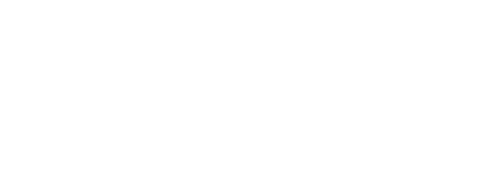 Фирстов А.В.№ вариантаКомбинация значений признаковРезультат Услуги, за которым обращается заявитель «Включение граждан, выезжающих из районов Крайнего Севера и приравненных к ним местностей, в состав участников комплекса процессных мероприятий по обеспечению жильем отдельных категорий граждан»Результат Услуги, за которым обращается заявитель «Включение граждан, выезжающих из районов Крайнего Севера и приравненных к ним местностей, в состав участников комплекса процессных мероприятий по обеспечению жильем отдельных категорий граждан»Граждане Российской Федерации, состоящие на учете граждан, имеющих право на получение социальной выплаты для приобретения жилья в связи с переселением из районов Крайнего Севера и приравненных к ним местностей, уполномоченный представитель, пенсионер, имеет право на дополнительную площадь жилого помещенияГраждане Российской Федерации, состоящие на учете граждан, имеющих право на получение социальной выплаты для приобретения жилья в связи с переселением из районов Крайнего Севера и приравненных к ним местностей, уполномоченный представитель, пенсионер, является инвалидом I или II группы или инвалидом с детстваГраждане Российской Федерации, состоящие на учете граждан, имеющих право на получение социальной выплаты для приобретения жилья в связи с переселением из районов Крайнего Севера и приравненных к ним местностей, уполномоченный представитель, пенсионер, безработныйГраждане Российской Федерации, состоящие на учете граждан, имеющих право на получение социальной выплаты для приобретения жилья в связи с переселением из районов Крайнего Севера и приравненных к ним местностей, уполномоченный представитель, заявитель не достиг пенсионного возраста, имеет право на дополнительную площадь жилого помещенияГраждане Российской Федерации, состоящие на учете граждан, имеющих право на получение социальной выплаты для приобретения жилья в связи с переселением из районов Крайнего Севера и приравненных к ним местностей, уполномоченный представитель, заявитель не достиг пенсионного возраста, является инвалидом I или II группы или инвалидом с детстваГраждане Российской Федерации, состоящие на учете граждан, имеющих право на получение социальной выплаты для приобретения жилья в связи с переселением из районов Крайнего Севера и приравненных к ним местностей, уполномоченный представитель, заявитель не достиг пенсионного возраста, безработныйГраждане Российской Федерации, состоящие на учете граждан, имеющих право на получение социальной выплаты для приобретения жилья в связи с переселением из районов Крайнего Севера и приравненных к ним местностей, обратился лично, пенсионер, имеет право на дополнительную площадь жилого помещенияГраждане Российской Федерации, состоящие на учете граждан, имеющих право на получение социальной выплаты для приобретения жилья в связи с переселением из районов Крайнего Севера и приравненных к ним местностей, обратился лично, пенсионер, является инвалидом I или II группы или инвалидом с детстваГраждане Российской Федерации, состоящие на учете граждан, имеющих право на получение социальной выплаты для приобретения жилья в связи с переселением из районов Крайнего Севера и приравненных к ним местностей, обратился лично, пенсионер, безработныйГраждане Российской Федерации, состоящие на учете граждан, имеющих право на получение социальной выплаты для приобретения жилья в связи с переселением из районов Крайнего Севера и приравненных к ним местностей, обратился лично, заявитель не достиг пенсионного возраста, имеет право на дополнительную площадь жилого помещенияГраждане Российской Федерации, состоящие на учете граждан, имеющих право на получение социальной выплаты для приобретения жилья в связи с переселением из районов Крайнего Севера и приравненных к ним местностей, обратился лично, заявитель не достиг пенсионного возраста, является инвалидом I или II группы или инвалидом с детстваГраждане Российской Федерации, состоящие на учете граждан, имеющих право на получение социальной выплаты для приобретения жилья в связи с переселением из районов Крайнего Севера и приравненных к ним местностей, обратился лично, заявитель не достиг пенсионного возраста, безработныйРезультат Услуги, за которым обращается заявитель «Исправление допущенных опечаток и (или) ошибок в выданном результате предоставления Услуги»Результат Услуги, за которым обращается заявитель «Исправление допущенных опечаток и (или) ошибок в выданном результате предоставления Услуги»Граждане Российской Федерации, состоящие на учете граждан, имеющих право на получение социальной выплаты для приобретения жилья в связи с переселением из районов Крайнего Севера и приравненных к ним местностей, обратились личноГраждане Российской Федерации, состоящие на учете граждан, имеющих право на получение социальной выплаты для приобретения жилья в связи с переселением из районов Крайнего Севера и приравненных к ним местностей, обратились через уполномоченного представителя№ п/пПризнак заявителяЗначения признака заявителяРезультат Услуги «Включение граждан, выезжающих из районов Крайнего Севера и приравненных к ним местностей, в состав участников комплекса процессных мероприятий по обеспечению жильем отдельных категорий граждан»Результат Услуги «Включение граждан, выезжающих из районов Крайнего Севера и приравненных к ним местностей, в состав участников комплекса процессных мероприятий по обеспечению жильем отдельных категорий граждан»Результат Услуги «Включение граждан, выезжающих из районов Крайнего Севера и приравненных к ним местностей, в состав участников комплекса процессных мероприятий по обеспечению жильем отдельных категорий граждан»Категория заявителя1. Граждане Российской Федерации, состоящие на учете граждан, имеющих право на получение социальной выплаты для приобретения жилья в связи с переселением из районов Крайнего Севера и приравненных к ним местностейЗаявитель обращается лично или через представителя?1. Уполномоченный представитель.2. Обратился личноИнформация о трудовой деятельности1. Пенсионер.2. Заявитель не достиг пенсионного возрастаЖизненная ситуация1. Имеет право на дополнительную площадь жилого помещения.2. Является инвалидом I или II группы или инвалидом с детства.3. БезработныйРезультат Услуги «Исправление допущенных опечаток и (или) ошибок в выданном результате предоставления Услуги»Результат Услуги «Исправление допущенных опечаток и (или) ошибок в выданном результате предоставления Услуги»Результат Услуги «Исправление допущенных опечаток и (или) ошибок в выданном результате предоставления Услуги»Категория заявителя1. Граждане Российской Федерации, состоящие на учете граждан, имеющих право на получение социальной выплаты для приобретения жилья в связи с переселением из районов Крайнего Севера и приравненных к ним местностейЗаявитель обращается лично или через представителя?1. Обратились лично.2. Обратились через уполномоченного представителя№ п/пВарианты предоставления Услуги, в которых данный межведомственный запрос необходим12Включение граждан, выезжающих из районов Крайнего Севера и приравненных к ним местностей, в состав участников комплекса процессных мероприятий по обеспечению жильем отдельных категорий граждан, граждане Российской Федерации, состоящие на учете граждан, имеющих право на получение социальной выплаты для приобретения жилья в связи с переселением из районов Крайнего Севера и приравненных к ним местностей, уполномоченный представитель, пенсионер, имеет право на дополнительную площадь жилого помещенияПроверка действительности паспорта (Министерство внутренних дел Российской Федерации).Направляемые в запросе сведения:ФИО заявителя (отчество при наличии);дата рождения (для физического лица);серия документа, удостоверяющего личность;номер документа, удостоверяющего личность;наименование органа, выдавшего документ, удостоверяющий личность;дата выдачи документа, удостоверяющего личность;фамилия, имя, отчество (при наличии).Запрашиваемые в запросе сведения и цели использования запрашиваемых в запросе сведений:ФИО заявителя (отчество при наличии) (принятие решения);дата рождения (для физического лица) (принятие решения);серия документа, удостоверяющего личность (принятие решения);номер документа, удостоверяющего личность (принятие решения);наименование органа, выдавшего документ, удостоверяющий личность (принятие решения);дата выдачи документа, удостоверяющего личность (принятие решения);документ, удостоверяющий личность действителен/недействителен (принятие решения)Проверка действительности регистрации по месту пребывания граждан РФ (Министерство внутренних дел Российской Федерации).Направляемые в запросе сведения:адрес регистрации в формате ФИАС;имя;отчество;Паспорт гражданина РФ;Тип регистрации;фамилия.Запрашиваемые в запросе сведения и цели использования запрашиваемых в запросе сведений:Информация о регистрации не найдена (принятие решения, межведомственное взаимодействие);Ответ на запрос проверки действительности регистрации по месту пребывания (принятие решения, межведомственное взаимодействие);Регистрация действительна (принятие решения, межведомственное взаимодействие);Регистрация недействительна (принятие решения, межведомственное взаимодействие)Сведения о действительности регистрации по месту жительства граждан РФ (МИНИСТЕРСТВО ВНУТРЕННИХ ДЕЛ РОССИЙСКОЙ ФЕДЕРАЦИИ).Направляемые в запросе сведения:ФИО заявителя (отчество при наличии);дата рождения (для физического лица);серия документа, удостоверяющего личность;номер документа, удостоверяющего личность;наименование органа, выдавшего документ, удостоверяющий личность;дата выдачи документа, удостоверяющего личность;адрес регистрации по месту жительства.Запрашиваемые в запросе сведения и цели использования запрашиваемых в запросе сведений:ФИО заявителя (отчество при наличии) (принятие решения, межведомственное взаимодействие);дата рождения (для физического лица) (принятие решения, межведомственное взаимодействие);серия документа, удостоверяющего личность (принятие решения, межведомственное взаимодействие);номер документа, удостоверяющего личность (принятие решения, межведомственное взаимодействие);наименование органа, выдавшего документ, удостоверяющий личность (принятие решения, межведомственное взаимодействие);дата выдачи документа, удостоверяющего личность (принятие решения, межведомственное взаимодействие);адрес регистрации по месту жительства (принятие решения, межведомственное взаимодействие)Включение граждан, выезжающих из районов Крайнего Севера и приравненных к ним местностей, в состав участников комплекса процессных мероприятий по обеспечению жильем отдельных категорий граждан, граждане Российской Федерации, состоящие на учете граждан, имеющих право на получение социальной выплаты для приобретения жилья в связи с переселением из районов Крайнего Севера и приравненных к ним местностей, уполномоченный представитель, пенсионер, является инвалидом I или II группы или инвалидом с детстваПроверка действительности паспорта (Министерство внутренних дел Российской Федерации).Направляемые в запросе сведения:ФИО заявителя (отчество при наличии);дата рождения (для физического лица);серия документа, удостоверяющего личность;номер документа, удостоверяющего личность;наименование органа, выдавшего документ, удостоверяющий личность;дата выдачи документа, удостоверяющего личность;фамилия, имя, отчество (при наличии).Запрашиваемые в запросе сведения и цели использования запрашиваемых в запросе сведений:ФИО заявителя (отчество при наличии) (принятие решения);дата рождения (для физического лица) (принятие решения);серия документа, удостоверяющего личность (принятие решения);номер документа, удостоверяющего личность (принятие решения);наименование органа, выдавшего документ, удостоверяющий личность (принятие решения);дата выдачи документа, удостоверяющего личность (принятие решения);документ, удостоверяющий личность действителен/недействителен (принятие решения)Проверка действительности регистрации по месту пребывания граждан РФ (Министерство внутренних дел Российской Федерации).Направляемые в запросе сведения:адрес регистрации в формате ФИАС;имя;отчество;Паспорт гражданина РФ;Тип регистрации;фамилия.Запрашиваемые в запросе сведения и цели использования запрашиваемых в запросе сведений:Информация о регистрации не найдена (принятие решения, межведомственное взаимодействие);Ответ на запрос проверки действительности регистрации по месту пребывания (принятие решения, межведомственное взаимодействие);Регистрация действительна (принятие решения, межведомственное взаимодействие);Регистрация недействительна (принятие решения, межведомственное взаимодействие)Сведения о действительности регистрации по месту жительства граждан РФ (МИНИСТЕРСТВО ВНУТРЕННИХ ДЕЛ РОССИЙСКОЙ ФЕДЕРАЦИИ).Направляемые в запросе сведения:ФИО заявителя (отчество при наличии);дата рождения (для физического лица);серия документа, удостоверяющего личность;номер документа, удостоверяющего личность;наименование органа, выдавшего документ, удостоверяющий личность;дата выдачи документа, удостоверяющего личность;адрес регистрации по месту жительства.Запрашиваемые в запросе сведения и цели использования запрашиваемых в запросе сведений:ФИО заявителя (отчество при наличии) (принятие решения, межведомственное взаимодействие);дата рождения (для физического лица) (принятие решения, межведомственное взаимодействие);серия документа, удостоверяющего личность (принятие решения, межведомственное взаимодействие);номер документа, удостоверяющего личность (принятие решения, межведомственное взаимодействие);наименование органа, выдавшего документ, удостоверяющий личность (принятие решения, межведомственное взаимодействие);дата выдачи документа, удостоверяющего личность (принятие решения, межведомственное взаимодействие);адрес регистрации по месту жительства (принятие решения, межведомственное взаимодействие)Включение граждан, выезжающих из районов Крайнего Севера и приравненных к ним местностей, в состав участников комплекса процессных мероприятий по обеспечению жильем отдельных категорий граждан, граждане Российской Федерации, состоящие на учете граждан, имеющих право на получение социальной выплаты для приобретения жилья в связи с переселением из районов Крайнего Севера и приравненных к ним местностей, уполномоченный представитель, пенсионер, безработныйПроверка действительности паспорта (Министерство внутренних дел Российской Федерации).Направляемые в запросе сведения:ФИО заявителя (отчество при наличии);дата рождения (для физического лица);серия документа, удостоверяющего личность;номер документа, удостоверяющего личность;наименование органа, выдавшего документ, удостоверяющий личность;дата выдачи документа, удостоверяющего личность;фамилия, имя, отчество (при наличии).Запрашиваемые в запросе сведения и цели использования запрашиваемых в запросе сведений:ФИО заявителя (отчество при наличии) (принятие решения);дата рождения (для физического лица) (принятие решения);серия документа, удостоверяющего личность (принятие решения);номер документа, удостоверяющего личность (принятие решения);наименование органа, выдавшего документ, удостоверяющий личность (принятие решения);дата выдачи документа, удостоверяющего личность (принятие решения);документ, удостоверяющий личность действителен/недействителен (принятие решения)Проверка действительности регистрации по месту пребывания граждан РФ (Министерство внутренних дел Российской Федерации).Направляемые в запросе сведения:адрес регистрации в формате ФИАС;имя;отчество;Паспорт гражданина РФ;Тип регистрации;фамилия.Запрашиваемые в запросе сведения и цели использования запрашиваемых в запросе сведений:Информация о регистрации не найдена (принятие решения, межведомственное взаимодействие);Ответ на запрос проверки действительности регистрации по месту пребывания (принятие решения, межведомственное взаимодействие);Регистрация действительна (принятие решения, межведомственное взаимодействие);Регистрация недействительна (принятие решения, межведомственное взаимодействие)Сведения о действительности регистрации по месту жительства граждан РФ (МИНИСТЕРСТВО ВНУТРЕННИХ ДЕЛ РОССИЙСКОЙ ФЕДЕРАЦИИ).Направляемые в запросе сведения:ФИО заявителя (отчество при наличии);дата рождения (для физического лица);серия документа, удостоверяющего личность;номер документа, удостоверяющего личность;наименование органа, выдавшего документ, удостоверяющий личность;дата выдачи документа, удостоверяющего личность;адрес регистрации по месту жительства.Запрашиваемые в запросе сведения и цели использования запрашиваемых в запросе сведений:ФИО заявителя (отчество при наличии) (принятие решения, межведомственное взаимодействие);дата рождения (для физического лица) (принятие решения, межведомственное взаимодействие);серия документа, удостоверяющего личность (принятие решения, межведомственное взаимодействие);номер документа, удостоверяющего личность (принятие решения, межведомственное взаимодействие);наименование органа, выдавшего документ, удостоверяющий личность (принятие решения, межведомственное взаимодействие);дата выдачи документа, удостоверяющего личность (принятие решения, межведомственное взаимодействие);адрес регистрации по месту жительства (принятие решения, межведомственное взаимодействие)Сведения о признании гражданина в установленном порядке безработным (Роструд).Направляемые в запросе сведения:ФИО (фамилия, имя, отчество);дата рождения;тема запроса.Запрашиваемые в запросе сведения и цели использования запрашиваемых в запросе сведений:ФИО (фамилия, имя, отчество) (принятие решения);дата рождения (принятие решения);информация о наличии статуса безработного или ищущего работу в период, за который рассчитывается среднедушевой доход семьи (принятие решения);дата принятия решения (принятие решения)Включение граждан, выезжающих из районов Крайнего Севера и приравненных к ним местностей, в состав участников комплекса процессных мероприятий по обеспечению жильем отдельных категорий граждан, граждане Российской Федерации, состоящие на учете граждан, имеющих право на получение социальной выплаты для приобретения жилья в связи с переселением из районов Крайнего Севера и приравненных к ним местностей, уполномоченный представитель, заявитель не достиг пенсионного возраста, имеет право на дополнительную площадь жилого помещенияПроверка действительности паспорта (Министерство внутренних дел Российской Федерации).Направляемые в запросе сведения:ФИО заявителя (отчество при наличии);дата рождения (для физического лица);серия документа, удостоверяющего личность;номер документа, удостоверяющего личность;наименование органа, выдавшего документ, удостоверяющий личность;дата выдачи документа, удостоверяющего личность;фамилия, имя, отчество (при наличии).Запрашиваемые в запросе сведения и цели использования запрашиваемых в запросе сведений:ФИО заявителя (отчество при наличии) (принятие решения);дата рождения (для физического лица) (принятие решения);серия документа, удостоверяющего личность (принятие решения);номер документа, удостоверяющего личность (принятие решения);наименование органа, выдавшего документ, удостоверяющий личность (принятие решения);дата выдачи документа, удостоверяющего личность (принятие решения);документ, удостоверяющий личность действителен/недействителен (принятие решения)Проверка действительности регистрации по месту пребывания граждан РФ (Министерство внутренних дел Российской Федерации).Направляемые в запросе сведения:адрес регистрации в формате ФИАС;имя;отчество;Паспорт гражданина РФ;Тип регистрации;фамилия.Запрашиваемые в запросе сведения и цели использования запрашиваемых в запросе сведений:Информация о регистрации не найдена (принятие решения, межведомственное взаимодействие);Ответ на запрос проверки действительности регистрации по месту пребывания (принятие решения, межведомственное взаимодействие);Регистрация действительна (принятие решения, межведомственное взаимодействие);Регистрация недействительна (принятие решения, межведомственное взаимодействие)Сведения о действительности регистрации по месту жительства граждан РФ (МИНИСТЕРСТВО ВНУТРЕННИХ ДЕЛ РОССИЙСКОЙ ФЕДЕРАЦИИ).Направляемые в запросе сведения:ФИО заявителя (отчество при наличии);дата рождения (для физического лица);серия документа, удостоверяющего личность;номер документа, удостоверяющего личность;наименование органа, выдавшего документ, удостоверяющий личность;дата выдачи документа, удостоверяющего личность;адрес регистрации по месту жительства.Запрашиваемые в запросе сведения и цели использования запрашиваемых в запросе сведений:ФИО заявителя (отчество при наличии) (принятие решения, межведомственное взаимодействие);дата рождения (для физического лица) (принятие решения, межведомственное взаимодействие);серия документа, удостоверяющего личность (принятие решения, межведомственное взаимодействие);номер документа, удостоверяющего личность (принятие решения, межведомственное взаимодействие);наименование органа, выдавшего документ, удостоверяющий личность (принятие решения, межведомственное взаимодействие);дата выдачи документа, удостоверяющего личность (принятие решения, межведомственное взаимодействие);адрес регистрации по месту жительства (принятие решения, межведомственное взаимодействие)Включение граждан, выезжающих из районов Крайнего Севера и приравненных к ним местностей, в состав участников комплекса процессных мероприятий по обеспечению жильем отдельных категорий граждан, граждане Российской Федерации, состоящие на учете граждан, имеющих право на получение социальной выплаты для приобретения жилья в связи с переселением из районов Крайнего Севера и приравненных к ним местностей, уполномоченный представитель, заявитель не достиг пенсионного возраста, является инвалидом I или II группы или инвалидом с детстваПроверка действительности паспорта (Министерство внутренних дел Российской Федерации).Направляемые в запросе сведения:ФИО заявителя (отчество при наличии);дата рождения (для физического лица);серия документа, удостоверяющего личность;номер документа, удостоверяющего личность;наименование органа, выдавшего документ, удостоверяющий личность;дата выдачи документа, удостоверяющего личность;фамилия, имя, отчество (при наличии).Запрашиваемые в запросе сведения и цели использования запрашиваемых в запросе сведений:ФИО заявителя (отчество при наличии) (принятие решения);дата рождения (для физического лица) (принятие решения);серия документа, удостоверяющего личность (принятие решения);номер документа, удостоверяющего личность (принятие решения);наименование органа, выдавшего документ, удостоверяющий личность (принятие решения);дата выдачи документа, удостоверяющего личность (принятие решения);документ, удостоверяющий личность действителен/недействителен (принятие решения)Проверка действительности регистрации по месту пребывания граждан РФ (Министерство внутренних дел Российской Федерации).Направляемые в запросе сведения:адрес регистрации в формате ФИАС;имя;отчество;Паспорт гражданина РФ;Тип регистрации;фамилия.Запрашиваемые в запросе сведения и цели использования запрашиваемых в запросе сведений:Информация о регистрации не найдена (принятие решения, межведомственное взаимодействие);Ответ на запрос проверки действительности регистрации по месту пребывания (принятие решения, межведомственное взаимодействие);Регистрация действительна (принятие решения, межведомственное взаимодействие);Регистрация недействительна (принятие решения, межведомственное взаимодействие)Сведения о действительности регистрации по месту жительства граждан РФ (МИНИСТЕРСТВО ВНУТРЕННИХ ДЕЛ РОССИЙСКОЙ ФЕДЕРАЦИИ).Направляемые в запросе сведения:ФИО заявителя (отчество при наличии);дата рождения (для физического лица);серия документа, удостоверяющего личность;номер документа, удостоверяющего личность;наименование органа, выдавшего документ, удостоверяющий личность;дата выдачи документа, удостоверяющего личность;адрес регистрации по месту жительства.Запрашиваемые в запросе сведения и цели использования запрашиваемых в запросе сведений:ФИО заявителя (отчество при наличии) (принятие решения, межведомственное взаимодействие);дата рождения (для физического лица) (принятие решения, межведомственное взаимодействие);серия документа, удостоверяющего личность (принятие решения, межведомственное взаимодействие);номер документа, удостоверяющего личность (принятие решения, межведомственное взаимодействие);наименование органа, выдавшего документ, удостоверяющий личность (принятие решения, межведомственное взаимодействие);дата выдачи документа, удостоверяющего личность (принятие решения, межведомственное взаимодействие);адрес регистрации по месту жительства (принятие решения, межведомственное взаимодействие)Включение граждан, выезжающих из районов Крайнего Севера и приравненных к ним местностей, в состав участников комплекса процессных мероприятий по обеспечению жильем отдельных категорий граждан, граждане Российской Федерации, состоящие на учете граждан, имеющих право на получение социальной выплаты для приобретения жилья в связи с переселением из районов Крайнего Севера и приравненных к ним местностей, уполномоченный представитель, заявитель не достиг пенсионного возраста, безработныйПроверка действительности паспорта (Министерство внутренних дел Российской Федерации).Направляемые в запросе сведения:ФИО заявителя (отчество при наличии);дата рождения (для физического лица);серия документа, удостоверяющего личность;номер документа, удостоверяющего личность;наименование органа, выдавшего документ, удостоверяющий личность;дата выдачи документа, удостоверяющего личность;фамилия, имя, отчество (при наличии).Запрашиваемые в запросе сведения и цели использования запрашиваемых в запросе сведений:ФИО заявителя (отчество при наличии) (принятие решения);дата рождения (для физического лица) (принятие решения);серия документа, удостоверяющего личность (принятие решения);номер документа, удостоверяющего личность (принятие решения);наименование органа, выдавшего документ, удостоверяющий личность (принятие решения);дата выдачи документа, удостоверяющего личность (принятие решения);документ, удостоверяющий личность действителен/недействителен (принятие решения)Проверка действительности регистрации по месту пребывания граждан РФ (Министерство внутренних дел Российской Федерации).Направляемые в запросе сведения:адрес регистрации в формате ФИАС;имя;отчество;Паспорт гражданина РФ;Тип регистрации;фамилия.Запрашиваемые в запросе сведения и цели использования запрашиваемых в запросе сведений:Информация о регистрации не найдена (принятие решения, межведомственное взаимодействие);Ответ на запрос проверки действительности регистрации по месту пребывания (принятие решения, межведомственное взаимодействие);Регистрация действительна (принятие решения, межведомственное взаимодействие);Регистрация недействительна (принятие решения, межведомственное взаимодействие)Сведения о действительности регистрации по месту жительства граждан РФ (МИНИСТЕРСТВО ВНУТРЕННИХ ДЕЛ РОССИЙСКОЙ ФЕДЕРАЦИИ).Направляемые в запросе сведения:ФИО заявителя (отчество при наличии);дата рождения (для физического лица);серия документа, удостоверяющего личность;номер документа, удостоверяющего личность;наименование органа, выдавшего документ, удостоверяющий личность;дата выдачи документа, удостоверяющего личность;адрес регистрации по месту жительства.Запрашиваемые в запросе сведения и цели использования запрашиваемых в запросе сведений:ФИО заявителя (отчество при наличии) (принятие решения, межведомственное взаимодействие);дата рождения (для физического лица) (принятие решения, межведомственное взаимодействие);серия документа, удостоверяющего личность (принятие решения, межведомственное взаимодействие);номер документа, удостоверяющего личность (принятие решения, межведомственное взаимодействие);наименование органа, выдавшего документ, удостоверяющий личность (принятие решения, межведомственное взаимодействие);дата выдачи документа, удостоверяющего личность (принятие решения, межведомственное взаимодействие);адрес регистрации по месту жительства (принятие решения, межведомственное взаимодействие)Сведения о признании гражданина в установленном порядке безработным (Роструд).Направляемые в запросе сведения:ФИО (фамилия, имя, отчество);дата рождения;тема запроса.Запрашиваемые в запросе сведения и цели использования запрашиваемых в запросе сведений:ФИО (фамилия, имя, отчество) (принятие решения);дата рождения (принятие решения);информация о наличии статуса безработного или ищущего работу в период, за который рассчитывается среднедушевой доход семьи (принятие решения);дата принятия решения (принятие решения)Включение граждан, выезжающих из районов Крайнего Севера и приравненных к ним местностей, в состав участников комплекса процессных мероприятий по обеспечению жильем отдельных категорий граждан, граждане Российской Федерации, состоящие на учете граждан, имеющих право на получение социальной выплаты для приобретения жилья в связи с переселением из районов Крайнего Севера и приравненных к ним местностей, обратился лично, пенсионер, имеет право на дополнительную площадь жилого помещенияПроверка действительности паспорта (Министерство внутренних дел Российской Федерации).Направляемые в запросе сведения:ФИО заявителя (отчество при наличии);дата рождения (для физического лица);серия документа, удостоверяющего личность;номер документа, удостоверяющего личность;наименование органа, выдавшего документ, удостоверяющий личность;дата выдачи документа, удостоверяющего личность;фамилия, имя, отчество (при наличии).Запрашиваемые в запросе сведения и цели использования запрашиваемых в запросе сведений:ФИО заявителя (отчество при наличии) (принятие решения);дата рождения (для физического лица) (принятие решения);серия документа, удостоверяющего личность (принятие решения);номер документа, удостоверяющего личность (принятие решения);наименование органа, выдавшего документ, удостоверяющий личность (принятие решения);дата выдачи документа, удостоверяющего личность (принятие решения);документ, удостоверяющий личность действителен/недействителен (принятие решения)Проверка действительности регистрации по месту пребывания граждан РФ (Министерство внутренних дел Российской Федерации).Направляемые в запросе сведения:адрес регистрации в формате ФИАС;имя;отчество;Паспорт гражданина РФ;Тип регистрации;фамилия.Запрашиваемые в запросе сведения и цели использования запрашиваемых в запросе сведений:Информация о регистрации не найдена (принятие решения, межведомственное взаимодействие);Ответ на запрос проверки действительности регистрации по месту пребывания (принятие решения, межведомственное взаимодействие);Регистрация действительна (принятие решения, межведомственное взаимодействие);Регистрация недействительна (принятие решения, межведомственное взаимодействие)Сведения о действительности регистрации по месту жительства граждан РФ (МИНИСТЕРСТВО ВНУТРЕННИХ ДЕЛ РОССИЙСКОЙ ФЕДЕРАЦИИ).Направляемые в запросе сведения:ФИО заявителя (отчество при наличии);дата рождения (для физического лица);серия документа, удостоверяющего личность;номер документа, удостоверяющего личность;наименование органа, выдавшего документ, удостоверяющий личность;дата выдачи документа, удостоверяющего личность;адрес регистрации по месту жительства.Запрашиваемые в запросе сведения и цели использования запрашиваемых в запросе сведений:ФИО заявителя (отчество при наличии) (принятие решения, межведомственное взаимодействие);дата рождения (для физического лица) (принятие решения, межведомственное взаимодействие);серия документа, удостоверяющего личность (принятие решения, межведомственное взаимодействие);номер документа, удостоверяющего личность (принятие решения, межведомственное взаимодействие);наименование органа, выдавшего документ, удостоверяющий личность (принятие решения, межведомственное взаимодействие);дата выдачи документа, удостоверяющего личность (принятие решения, межведомственное взаимодействие);адрес регистрации по месту жительства (принятие решения, межведомственное взаимодействие)Включение граждан, выезжающих из районов Крайнего Севера и приравненных к ним местностей, в состав участников комплекса процессных мероприятий по обеспечению жильем отдельных категорий граждан, граждане Российской Федерации, состоящие на учете граждан, имеющих право на получение социальной выплаты для приобретения жилья в связи с переселением из районов Крайнего Севера и приравненных к ним местностей, обратился лично, пенсионер, является инвалидом I или II группы или инвалидом с детстваПроверка действительности паспорта (Министерство внутренних дел Российской Федерации).Направляемые в запросе сведения:ФИО заявителя (отчество при наличии);дата рождения (для физического лица);серия документа, удостоверяющего личность;номер документа, удостоверяющего личность;наименование органа, выдавшего документ, удостоверяющий личность;дата выдачи документа, удостоверяющего личность;фамилия, имя, отчество (при наличии).Запрашиваемые в запросе сведения и цели использования запрашиваемых в запросе сведений:ФИО заявителя (отчество при наличии) (принятие решения);дата рождения (для физического лица) (принятие решения);серия документа, удостоверяющего личность (принятие решения);номер документа, удостоверяющего личность (принятие решения);наименование органа, выдавшего документ, удостоверяющий личность (принятие решения);дата выдачи документа, удостоверяющего личность (принятие решения);документ, удостоверяющий личность действителен/недействителен (принятие решения)Проверка действительности регистрации по месту пребывания граждан РФ (Министерство внутренних дел Российской Федерации).Направляемые в запросе сведения:адрес регистрации в формате ФИАС;имя;отчество;Паспорт гражданина РФ;Тип регистрации;фамилия.Запрашиваемые в запросе сведения и цели использования запрашиваемых в запросе сведений:Информация о регистрации не найдена (принятие решения, межведомственное взаимодействие);Ответ на запрос проверки действительности регистрации по месту пребывания (принятие решения, межведомственное взаимодействие);Регистрация действительна (принятие решения, межведомственное взаимодействие);Регистрация недействительна (принятие решения, межведомственное взаимодействие)Сведения о действительности регистрации по месту жительства граждан РФ (МИНИСТЕРСТВО ВНУТРЕННИХ ДЕЛ РОССИЙСКОЙ ФЕДЕРАЦИИ).Направляемые в запросе сведения:ФИО заявителя (отчество при наличии);дата рождения (для физического лица);серия документа, удостоверяющего личность;номер документа, удостоверяющего личность;наименование органа, выдавшего документ, удостоверяющий личность;дата выдачи документа, удостоверяющего личность;адрес регистрации по месту жительства.Запрашиваемые в запросе сведения и цели использования запрашиваемых в запросе сведений:ФИО заявителя (отчество при наличии) (принятие решения, межведомственное взаимодействие);дата рождения (для физического лица) (принятие решения, межведомственное взаимодействие);серия документа, удостоверяющего личность (принятие решения, межведомственное взаимодействие);номер документа, удостоверяющего личность (принятие решения, межведомственное взаимодействие);наименование органа, выдавшего документ, удостоверяющий личность (принятие решения, межведомственное взаимодействие);дата выдачи документа, удостоверяющего личность (принятие решения, межведомственное взаимодействие);адрес регистрации по месту жительства (принятие решения, межведомственное взаимодействие)Включение граждан, выезжающих из районов Крайнего Севера и приравненных к ним местностей, в состав участников комплекса процессных мероприятий по обеспечению жильем отдельных категорий граждан, граждане Российской Федерации, состоящие на учете граждан, имеющих право на получение социальной выплаты для приобретения жилья в связи с переселением из районов Крайнего Севера и приравненных к ним местностей, обратился лично, пенсионер, безработныйПроверка действительности паспорта (Министерство внутренних дел Российской Федерации).Направляемые в запросе сведения:ФИО заявителя (отчество при наличии);дата рождения (для физического лица);серия документа, удостоверяющего личность;номер документа, удостоверяющего личность;наименование органа, выдавшего документ, удостоверяющий личность;дата выдачи документа, удостоверяющего личность;фамилия, имя, отчество (при наличии).Запрашиваемые в запросе сведения и цели использования запрашиваемых в запросе сведений:ФИО заявителя (отчество при наличии) (принятие решения);дата рождения (для физического лица) (принятие решения);серия документа, удостоверяющего личность (принятие решения);номер документа, удостоверяющего личность (принятие решения);наименование органа, выдавшего документ, удостоверяющий личность (принятие решения);дата выдачи документа, удостоверяющего личность (принятие решения);документ, удостоверяющий личность действителен/недействителен (принятие решения)Проверка действительности регистрации по месту пребывания граждан РФ (Министерство внутренних дел Российской Федерации).Направляемые в запросе сведения:адрес регистрации в формате ФИАС;имя;отчество;Паспорт гражданина РФ;Тип регистрации;фамилия.Запрашиваемые в запросе сведения и цели использования запрашиваемых в запросе сведений:Информация о регистрации не найдена (принятие решения, межведомственное взаимодействие);Ответ на запрос проверки действительности регистрации по месту пребывания (принятие решения, межведомственное взаимодействие);Регистрация действительна (принятие решения, межведомственное взаимодействие);Регистрация недействительна (принятие решения, межведомственное взаимодействие)Сведения о действительности регистрации по месту жительства граждан РФ (МИНИСТЕРСТВО ВНУТРЕННИХ ДЕЛ РОССИЙСКОЙ ФЕДЕРАЦИИ).Направляемые в запросе сведения:ФИО заявителя (отчество при наличии);дата рождения (для физического лица);серия документа, удостоверяющего личность;номер документа, удостоверяющего личность;наименование органа, выдавшего документ, удостоверяющий личность;дата выдачи документа, удостоверяющего личность;адрес регистрации по месту жительства.Запрашиваемые в запросе сведения и цели использования запрашиваемых в запросе сведений:ФИО заявителя (отчество при наличии) (принятие решения, межведомственное взаимодействие);дата рождения (для физического лица) (принятие решения, межведомственное взаимодействие);серия документа, удостоверяющего личность (принятие решения, межведомственное взаимодействие);номер документа, удостоверяющего личность (принятие решения, межведомственное взаимодействие);наименование органа, выдавшего документ, удостоверяющий личность (принятие решения, межведомственное взаимодействие);дата выдачи документа, удостоверяющего личность (принятие решения, межведомственное взаимодействие);адрес регистрации по месту жительства (принятие решения, межведомственное взаимодействие)Сведения о признании гражданина в установленном порядке безработным (Роструд).Направляемые в запросе сведения:ФИО (фамилия, имя, отчество);дата рождения;тема запроса.Запрашиваемые в запросе сведения и цели использования запрашиваемых в запросе сведений:ФИО (фамилия, имя, отчество) (принятие решения);дата рождения (принятие решения);информация о наличии статуса безработного или ищущего работу в период, за который рассчитывается среднедушевой доход семьи (принятие решения);дата принятия решения (принятие решения)Включение граждан, выезжающих из районов Крайнего Севера и приравненных к ним местностей, в состав участников комплекса процессных мероприятий по обеспечению жильем отдельных категорий граждан, граждане Российской Федерации, состоящие на учете граждан, имеющих право на получение социальной выплаты для приобретения жилья в связи с переселением из районов Крайнего Севера и приравненных к ним местностей, обратился лично, заявитель не достиг пенсионного возраста, имеет право на дополнительную площадь жилого помещенияПроверка действительности паспорта (Министерство внутренних дел Российской Федерации).Направляемые в запросе сведения:ФИО заявителя (отчество при наличии);дата рождения (для физического лица);серия документа, удостоверяющего личность;номер документа, удостоверяющего личность;наименование органа, выдавшего документ, удостоверяющий личность;дата выдачи документа, удостоверяющего личность;фамилия, имя, отчество (при наличии).Запрашиваемые в запросе сведения и цели использования запрашиваемых в запросе сведений:ФИО заявителя (отчество при наличии) (принятие решения);дата рождения (для физического лица) (принятие решения);серия документа, удостоверяющего личность (принятие решения);номер документа, удостоверяющего личность (принятие решения);наименование органа, выдавшего документ, удостоверяющий личность (принятие решения);дата выдачи документа, удостоверяющего личность (принятие решения);документ, удостоверяющий личность действителен/недействителен (принятие решения)Проверка действительности регистрации по месту пребывания граждан РФ (Министерство внутренних дел Российской Федерации).Направляемые в запросе сведения:адрес регистрации в формате ФИАС;имя;отчество;Паспорт гражданина РФ;Тип регистрации;фамилия.Запрашиваемые в запросе сведения и цели использования запрашиваемых в запросе сведений:Информация о регистрации не найдена (принятие решения, межведомственное взаимодействие);Ответ на запрос проверки действительности регистрации по месту пребывания (принятие решения, межведомственное взаимодействие);Регистрация действительна (принятие решения, межведомственное взаимодействие);Регистрация недействительна (принятие решения, межведомственное взаимодействие)Сведения о действительности регистрации по месту жительства граждан РФ (МИНИСТЕРСТВО ВНУТРЕННИХ ДЕЛ РОССИЙСКОЙ ФЕДЕРАЦИИ).Направляемые в запросе сведения:ФИО заявителя (отчество при наличии);дата рождения (для физического лица);серия документа, удостоверяющего личность;номер документа, удостоверяющего личность;наименование органа, выдавшего документ, удостоверяющий личность;дата выдачи документа, удостоверяющего личность;адрес регистрации по месту жительства.Запрашиваемые в запросе сведения и цели использования запрашиваемых в запросе сведений:ФИО заявителя (отчество при наличии) (принятие решения, межведомственное взаимодействие);дата рождения (для физического лица) (принятие решения, межведомственное взаимодействие);серия документа, удостоверяющего личность (принятие решения, межведомственное взаимодействие);номер документа, удостоверяющего личность (принятие решения, межведомственное взаимодействие);наименование органа, выдавшего документ, удостоверяющий личность (принятие решения, межведомственное взаимодействие);дата выдачи документа, удостоверяющего личность (принятие решения, межведомственное взаимодействие);адрес регистрации по месту жительства (принятие решения, межведомственное взаимодействие)Включение граждан, выезжающих из районов Крайнего Севера и приравненных к ним местностей, в состав участников комплекса процессных мероприятий по обеспечению жильем отдельных категорий граждан, граждане Российской Федерации, состоящие на учете граждан, имеющих право на получение социальной выплаты для приобретения жилья в связи с переселением из районов Крайнего Севера и приравненных к ним местностей, обратился лично, заявитель не достиг пенсионного возраста, является инвалидом I или II группы или инвалидом с детстваПроверка действительности паспорта (Министерство внутренних дел Российской Федерации).Направляемые в запросе сведения:ФИО заявителя (отчество при наличии);дата рождения (для физического лица);серия документа, удостоверяющего личность;номер документа, удостоверяющего личность;наименование органа, выдавшего документ, удостоверяющий личность;дата выдачи документа, удостоверяющего личность;фамилия, имя, отчество (при наличии).Запрашиваемые в запросе сведения и цели использования запрашиваемых в запросе сведений:ФИО заявителя (отчество при наличии) (принятие решения);дата рождения (для физического лица) (принятие решения);серия документа, удостоверяющего личность (принятие решения);номер документа, удостоверяющего личность (принятие решения);наименование органа, выдавшего документ, удостоверяющий личность (принятие решения);дата выдачи документа, удостоверяющего личность (принятие решения);документ, удостоверяющий личность действителен/недействителен (принятие решения)Проверка действительности регистрации по месту пребывания граждан РФ (Министерство внутренних дел Российской Федерации).Направляемые в запросе сведения:адрес регистрации в формате ФИАС;имя;отчество;Паспорт гражданина РФ;Тип регистрации;фамилия.Запрашиваемые в запросе сведения и цели использования запрашиваемых в запросе сведений:Информация о регистрации не найдена (принятие решения, межведомственное взаимодействие);Ответ на запрос проверки действительности регистрации по месту пребывания (принятие решения, межведомственное взаимодействие);Регистрация действительна (принятие решения, межведомственное взаимодействие);Регистрация недействительна (принятие решения, межведомственное взаимодействие)Сведения о действительности регистрации по месту жительства граждан РФ (МИНИСТЕРСТВО ВНУТРЕННИХ ДЕЛ РОССИЙСКОЙ ФЕДЕРАЦИИ).Направляемые в запросе сведения:ФИО заявителя (отчество при наличии);дата рождения (для физического лица);серия документа, удостоверяющего личность;номер документа, удостоверяющего личность;наименование органа, выдавшего документ, удостоверяющий личность;дата выдачи документа, удостоверяющего личность;адрес регистрации по месту жительства.Запрашиваемые в запросе сведения и цели использования запрашиваемых в запросе сведений:ФИО заявителя (отчество при наличии) (принятие решения, межведомственное взаимодействие);дата рождения (для физического лица) (принятие решения, межведомственное взаимодействие);серия документа, удостоверяющего личность (принятие решения, межведомственное взаимодействие);номер документа, удостоверяющего личность (принятие решения, межведомственное взаимодействие);наименование органа, выдавшего документ, удостоверяющий личность (принятие решения, межведомственное взаимодействие);дата выдачи документа, удостоверяющего личность (принятие решения, межведомственное взаимодействие);адрес регистрации по месту жительства (принятие решения, межведомственное взаимодействие)Включение граждан, выезжающих из районов Крайнего Севера и приравненных к ним местностей, в состав участников комплекса процессных мероприятий по обеспечению жильем отдельных категорий граждан, граждане Российской Федерации, состоящие на учете граждан, имеющих право на получение социальной выплаты для приобретения жилья в связи с переселением из районов Крайнего Севера и приравненных к ним местностей, обратился лично, заявитель не достиг пенсионного возраста, безработныйПроверка действительности паспорта (Министерство внутренних дел Российской Федерации).Направляемые в запросе сведения:ФИО заявителя (отчество при наличии);дата рождения (для физического лица);серия документа, удостоверяющего личность;номер документа, удостоверяющего личность;наименование органа, выдавшего документ, удостоверяющий личность;дата выдачи документа, удостоверяющего личность;фамилия, имя, отчество (при наличии).Запрашиваемые в запросе сведения и цели использования запрашиваемых в запросе сведений:ФИО заявителя (отчество при наличии) (принятие решения);дата рождения (для физического лица) (принятие решения);серия документа, удостоверяющего личность (принятие решения);номер документа, удостоверяющего личность (принятие решения);наименование органа, выдавшего документ, удостоверяющий личность (принятие решения);дата выдачи документа, удостоверяющего личность (принятие решения);документ, удостоверяющий личность действителен/недействителен (принятие решения)Проверка действительности регистрации по месту пребывания граждан РФ (Министерство внутренних дел Российской Федерации).Направляемые в запросе сведения:адрес регистрации в формате ФИАС;имя;отчество;Паспорт гражданина РФ;Тип регистрации;фамилия.Запрашиваемые в запросе сведения и цели использования запрашиваемых в запросе сведений:Информация о регистрации не найдена (принятие решения, межведомственное взаимодействие);Ответ на запрос проверки действительности регистрации по месту пребывания (принятие решения, межведомственное взаимодействие);Регистрация действительна (принятие решения, межведомственное взаимодействие);Регистрация недействительна (принятие решения, межведомственное взаимодействие)Сведения о действительности регистрации по месту жительства граждан РФ (МИНИСТЕРСТВО ВНУТРЕННИХ ДЕЛ РОССИЙСКОЙ ФЕДЕРАЦИИ).Направляемые в запросе сведения:ФИО заявителя (отчество при наличии);дата рождения (для физического лица);серия документа, удостоверяющего личность;номер документа, удостоверяющего личность;наименование органа, выдавшего документ, удостоверяющий личность;дата выдачи документа, удостоверяющего личность;адрес регистрации по месту жительства.Запрашиваемые в запросе сведения и цели использования запрашиваемых в запросе сведений:ФИО заявителя (отчество при наличии) (принятие решения, межведомственное взаимодействие);дата рождения (для физического лица) (принятие решения, межведомственное взаимодействие);серия документа, удостоверяющего личность (принятие решения, межведомственное взаимодействие);номер документа, удостоверяющего личность (принятие решения, межведомственное взаимодействие);наименование органа, выдавшего документ, удостоверяющий личность (принятие решения, межведомственное взаимодействие);дата выдачи документа, удостоверяющего личность (принятие решения, межведомственное взаимодействие);адрес регистрации по месту жительства (принятие решения, межведомственное взаимодействие)Сведения о признании гражданина в установленном порядке безработным (Роструд).Направляемые в запросе сведения:ФИО (фамилия, имя, отчество);дата рождения;тема запроса.Запрашиваемые в запросе сведения и цели использования запрашиваемых в запросе сведений:ФИО (фамилия, имя, отчество) (принятие решения);дата рождения (принятие решения);информация о наличии статуса безработного или ищущего работу в период, за который рассчитывается среднедушевой доход семьи (принятие решения);дата принятия решения (принятие решения)